Печатное средство массовой информации органов местного самоуправления муниципального образования Войсковицкое сельское поселение Гатчинского муниципального района Ленинградской области – печатное изданиеАДМИНИСТРАЦИЯ  ВОЙСКОВИЦКОГО  СЕЛЬСКОГО  ПОСЕЛЕНИЯГАТЧИНСКОГО  МУНИЦИПАЛЬНОГО  РАЙОНАЛЕНИНГРАДСКОЙ  ОБЛАСТИПОСТАНОВЛЕНИЕот 22.05.2020 года							    		                                                    № 90О внесении измененийв постановление от 06.05.2020 №82«Об отсрочке и освобожденииот арендных платежей по договорамаренды муниципального имущества для субъектов МСП»	В связи с эпидемией коронавирусной инфекции (COVID-2019) и в целях поддержки субъектов малого и среднего бизнеса, арендующих имущество муниципального образования Войсковицкое сельское поселение Гатчинского муниципального района Ленинградской области, учитывая распоряжение Правительства Российской Федерации от 19.03.2020 № 670-р (в ред. от 28.04.2020 №1155-р), постановление Правительства Ленинградской области от 24.04.2020 №241 «О предоставлении льгот по уплате арендной платы по договорам аренды государственного имущества Ленинградской области в условиях ухудшения ситуации в связи с распространением новой коронавирусной инфекции (COVID-19) на территории Ленинградской области», руководствуясь Уставом МО Войсковицкое сельское поселение, администрация Войсковицкого сельского поселенияПОСТАНОВЛЯЕТ:Внести в постановление администрации Войсковицкого сельского поселения от 06.05.2020 года №82 «Об отсрочке и освобождении от арендных платежей по договорам аренды муниципального имущества для субъектов малого и среднего предпринимательства» следующие изменения, дополнив постановление пунктами 4.1 и 4.2 следующего содержания: «4.1. Предоставить отсрочку уплаты арендной платы по договорам аренды муниципального имущества муниципального образования Войсковицкое сельское поселение Гатчинского муниципального района Ленинградской области (в том числе земельных участков) за период с 01.03.2020 по 30.09.2020 арендаторам – хозяйствующим субъектам, осуществляющих свою деятельность в  отраслях российской экономики, в наибольшей степени пострадавших в условиях ухудшения ситуации в результате распространения новой коронавирусной инфекции, определенных постановлением Правительства Российской Федерации от 3 апреля 2020 года №434. Арендаторам, указанным в настоящем пункте, предоставить рассрочку по уплате платежей на срок до 31 декабря 2021 года. Начисление штрафов и пеней за период с 01.03.2020 года по 30.09.2020 года не осуществлять.Установить, что предоставление льгот, указанных в п.4.1 настоящего постановления, осуществляется в заявительном порядке путем заключения дополнительных соглашений к договорам аренды. Арендаторам имущества, указанным в п.4.1 настоящего постановления, вместе с обращением на отсрочку предоставлять арендодателю план-график погашения такой отсрочки, предусмотрев в нем ежемесячные платежи на весь срок рассрочки.».Настоящее постановление опубликовать в печатном издании «Войсковицкий вестник» и разместить на официальном сайте Войсковицкого сельского поселения в сети Интернет.Настоящее постановление вступает в силу после его опубликования.Контроль за исполнением настоящего постановления оставляю за собой.  Глава администрации					    	                                                                    Е.В. ВоронинАДМИНИСТРАЦИЯ ВОЙСКОВИЦКОГО СЕЛЬСКОГО ПОСЕЛЕНИЯГАТЧИНСКОГО МУНИЦИПАЛЬНОГО РАЙОНАЛЕНИНГРАДСКОЙ ОБЛАСТИ П О С Т А Н О В Л Е Н И Е22 мая 2020 г.  							                                          № 89Об утверждении отчета об исполнении бюджета МО Войсковицкое сельское поселениеГатчинского муниципального района   Ленинградской области за 1 квартал 2020 годаВ соответствии со статьями 36, 264.2 Бюджетного кодекса Российской Федерации, Положением о бюджетном процессе в муниципальном образовании Войсковицкое сельское поселение Гатчинского муниципального района Ленинградской области, рассмотрев представленный бюджетным отделом администрации Войсковицкого сельского поселения отчет об исполнении бюджета муниципального образования Войсковицкое сельское поселение Гатчинского муниципального района Ленинградской области за 1 квартал 2020 года, администрация Войсковицкого сельского поселения Гатчинского муниципального района Ленинградской областиП О С Т А Н О В Л Я Е Т:Утвердить отчет об исполнении бюджета муниципального образования Войсковицкое сельское поселение Гатчинского муниципального района Ленинградской области 1 квартал 2020 года (Приложение № 1).Направить отчет об исполнении бюджета муниципального образования Войсковицкое сельское поселение Гатчинского муниципального района Ленинградской области 1 квартал 2020 года в Совет депутатов муниципального образования Войсковицкое сельское поселение Гатчинского муниципального района Ленинградской области и Контрольно-счетную палату Гатчинского муниципального района. Опубликовать настоящее постановление в печатном издании газеты «Войсковицкий Вестник» и разместить на официальном сайте МО Войсковицкое сельское поселение.Контроль за исполнением настоящего постановления оставляю за собой.Глава администрации   			                   				Е.В.Воронин Приложение №1к постановлению администрации Войсковицкого сельского поселения Гатчинского муниципального района Ленинградской областиот 22.05.2020 № 89Отчетоб исполнении бюджетамуниципального образования Войсковицкое сельское поселение Гатчинского муниципального района Ленинградской области1 квартал 2020 года Отчет об исполнении бюджета муниципального образования Войсковицкое сельское поселение Гатчинского муниципального района Ленинградской области  1 квартал 2020 года:по доходам в сумме 11078,80 тыс.  руб. по расходам в сумме 11733,55 тыс.  руб. с превышением расходов над доходами (Дефицитом бюджета муниципального образования Войсковицкое сельское поселение) в сумме 654,75 тыс. руб., со следующими показателями: по источникам финансирования дефицита бюджета муниципального образования Войсковицкое сельское поселение 1 квартал 2020 года согласно приложению 1 к настоящему Отчету;по поступлениям доходов в бюджет муниципального образования Войсковицкое  сельское поселение 1 квартал 2020 года согласно приложению 2;по межбюджетным трансфертам, получаемым из других бюджетов в бюджет муниципального образования Войсковицкое сельское поселение 1 квартал 2020 года согласно приложению 3;по исполнению расходов по разделам и подразделам, классификации расходов бюджета МО Войсковицкое сельское поселение 1 квартал 2020 года согласно приложению 4, 4.1;по ведомственной структуре расходов бюджета муниципального образования Войсковицкое сельское поселение 1 квартал 2020 года согласно приложению 5;по исполнению бюджетных ассигнований на реализацию муниципальных программ в МО Войсковицкое сельское поселение 1 квартал 2020 года согласно приложению 6;по сведениям о численности муниципальных служащих органов местного самоуправления, работников муниципальных учреждений и фактических затратах на их денежное содержание по муниципальному образованию Войсковицкое сельское поселение 1 квартал 2020 года согласно приложению 7;по отчету об использовании средств Резервного фонда администрации Войсковицкого сельского поселения Гатчинского муниципального района Ленинградской области 1 квартал 2020 года согласно приложению 8.Приложение 1к Отчету об исполнении  бюджета МО Войсковицкое сельское поселениеза 1 квартал 2020 годаПриложение 2к Отчету об исполнении  бюджета МО Войсковицкое сельское поселение за 1 квартал 2020 годаПоступление доходов в бюджет муниципального образования Войсковицкое  сельское  поселение  на 2020 г.Приложение 3к Отчету об исполнении  бюджета МО Войсковицкое сельское поселениеза 1 квартал 2020 годаПриложение 4к Отчету об исполнении  бюджета  МО Войсковицкое сельское поселение за 1 квартал 2020 годаПриложение 4.1к Отчету об исполнении  бюджета  МО Войсковицкое сельское поселение за 1 квартал 2020 годаПриложение 5к Отчету об исполнении  бюджета  МО Войсковицкое сельское поселение за 1 квартал 2020 годаПриложение 8к Отчету об исполнении  бюджета  МО Войсковицкое сельское поселение за 1 квартал 2020 годаО   Т   Ч   Е   Тоб использовании средств по подразделу  0111 «Резервные фонды» администрации Войсковицкого сельского поселения Гатчинского муниципального района Ленинградской областиза  1 квартал 2020 года*Средства резервного фонда администрации Войсковицкого сельского поселения за  1 квартал 2020 года не использовалисьПояснительная запискак исполнению Бюджета муниципального образованияВойсковицкое сельское поселение Гатчинского муниципального района Ленинградской области за 1 квартал 2020 годаБюджет муниципального образования Войсковицкое сельское поселение Гатчинского муниципального района Ленинградской области (далее – местный бюджет) на 2020 год принят Решением Совета депутатов Войсковицкого сельского поселения №18 от 19.12.2019 года по доходам в сумме 70500,0 тыс. руб., по расходам в сумме 71846,0 тыс. руб. с дефицитом бюджета в сумме 1346,0 тыс. руб. За рассматриваемый отчетный период плановые показатели доходов и расходов местного бюджета уточнены уведомлениями комитета финансов ГМР и ЛО, по доходам на сумму 2346,1 тыс.. руб. и расходам на сумму 2346,1 тыс. руб. с дефицитом бюджета в сумме 1346 тыс.руб.ДОХОДЫ БЮДЖЕТАПо итогам исполнения бюджета МО «Войсковицкое сельское поселение» по состоянию на отчетную дату:Бюджетные назначения по доходам бюджета МО на 2020год   составляют 23746,34 тыс. руб., в том числе:– по налоговым доходам – 21064,65 тыс. руб. (88,70 % от общей суммы), – по неналоговым доходам – 2681,69 тыс. руб. (12,30 % от общей суммы).За отчетный период в бюджет МО поступило – 5555,51 тыс. руб. (23,4% от бюджетных назначений на 2020 год), в том числе:– по налоговым доходам – 5026,29 тыс. руб. (23,86 % от бюджетных назначений на 2020 год), – по неналоговым доходам – 529,22 тыс. руб. (19,73 % от бюджетных назначений на 2020 год).По сравнению с АППГ поступление налоговых и неналоговых доходов увеличилось на 642,73тыс. руб., или на 13,00 %, в том числе:– по налоговым доходам увеличилось – на 1221,09 тыс. руб. (32 %), – по неналоговым доходам уменьшилось – на 578,36 тыс. руб. (48%).В структуре налоговых и неналоговых платежей на отчетную дату удельный вес налоговых доходов по сравнению с АППГ увеличился на 13,05%.Соответственно, уменьшился удельный вес неналоговых доходов с 22,54 % до 10%. Из общей суммы платежей в бюджет МО наибольший удельный вес занимают.- налог на доходы физических лиц – 61,0 %, - земельный налог – 21 %,-доходы от использования имущества, находящегося в государственной и муниципальной собственности – 4,6 %.Налоговые доходыВ структуре налоговых поступлений основными доходными источниками являются: - налог на доходы физических лиц – 67,73% - земельный налог – 23 %,- акцизы – 5,5 %.Налог на доходы физических лиц(000 1 01 02000 01 0000 110)Бюджетные назначения на 2020 год по НДФЛ составляют – 15001,6 тыс. руб.За отчетный период в бюджет поступило – 3404,59 тыс. руб. (22,7 % от бюджетных назначений на 2020год).Крупные плательщики: АО «Племенная птицефабрика Войсковицы» (4719004080), АО «Коммунальные системы Гатчинского района» (4705039967), ОАО «218 АРЗ» (4705036363), ООО «СЗИК» (7840444438), ООО «ТОРУС» (7804484322), ООО «Байкал» (4705039967)По сравнению с АППГ поступление НДФЛ увеличилось на 554,676 тыс. руб., или на 19,46 %, что вызвано: погашением задолженности за 2019 год предприятиями поселения.Акцизы по подакцизным товарам (продукции),производимым на территории Российской Федерации(000 1 03 02000 01 0000 110)Бюджетные назначения на 2020 год по акцизам составляют – 1189,05 тыс. руб. За отчетный период в бюджет поступило – 278,23 тыс. руб. (23,4 % от бюджетных назначений на 2020 год). Крупные плательщики: ОП АО «Газпромнефть-Северо-Запад» АЗС № 68 (7827004526), ООО «ОЭЛ», АЗС №4.По сравнению с АППГ поступление акцизов уменьшилось на 21,52  тыс. руб., или на 7 %.Налоги на совокупный доход(000 1 05 00000 00 0000 110)Бюджетные назначения на 2020 год по налогам на совокупный доход составляют – 150 тыс. руб. За отчетный период в бюджет поступило – 0 тыс. руб. (0 % от бюджетных назначений на 2020 год) - единый сельскохозяйственный налог. Плательщики: ИП Пухлякова Лариса Николаевна (381107173092), основной виду деятельности - смешанное сельское хозяйство; ИП Пухляков П.А. (381113264679), основной вид деятельности – смешанное сельское хозяйство, Алексеев А.С. (784800094580) основной вид деятельности - рыбоводство пресноводное индустриальное. По сравнению с АППГ поступление налогов уменьшилось на 105,97 тыс. руб., или на 100%, что вызвано решением предпринимателей перенести уплату налога на более поздний срок.Налог на имущество физических лиц(000 1 06 01000 00 0000 110)Бюджетные назначения на 2020 год по налогу на имущество физических лиц составляют – 724 тыс. руб.За отчетный период в бюджет поступило – 188,87тыс. руб. (26,1% от бюджетных назначений на 2020 год).с АППГ поступление налога увеличилось на 147,86 тыс. руб., или на 360,59%, что вызвано успешно проводимой постоянной работой с должниками платежей специалистами администрации и УФНС по Гатчинскому району в целях мобилизации доходов в местный бюджет.Земельный налог(000 1 06 06000 00 0000 110)Бюджетные назначения на 2020 год по земельному налогу составляют –4000 тыс. руб.За отчетный период в бюджет поступило – 1154,6 тыс. руб. (28,87% от бюджетных назначений на 2019 год).Крупные плательщики: ГП «Гатчинское ДРСУ» (4719002004), ООО «ФОРЕСТЕР» (4719019696), АО «Коммунальные системы Гатчинского района» (4705039967), ООО «АПК» Войсковицы (4719018935), ООО «Торус» (5190063710), ОП АО «Газпромнефть-Северо-Запад», АЗС № 68 (7827004526).По сравнению с АППГ поступление налога увеличилось на 574,04 тыс. руб., или на 127%, что вызвано погашением задолженности прошлых периодов организациями-должниками, а так же увеличением продажи земельных участков под объектами малого и среднего бизнеса.Неналоговые доходыВ структуре неналоговых поступлений основными доходными источниками являются: - Доходы от использования имущества, находящегося в государственной и муниципальной собственности – 257,43 тыс. руб. (48,64  % от общей суммы).- Доходы от продажи материальных и нематериальных активов – 237,79 тыс. руб. (44,93 % от общей суммы).Доходы от использования имущества, находящегосяв государственной и муниципальной собственности(000 1 11 00000 00 0000 120)Бюджетные назначения на 2020 год составляют – 1781,0 тыс. руб.За отчетный период в бюджет поступило – 257,43 тыс. руб. (14,45 % от бюджетных назначений на 2020 год).По сравнению с АППГ поступление доходов уменьшилось на 189,07 тыс. руб., или на 42,34 %, Из них:Доходы, получаемые в виде арендной платы, а так же средства от продажи права на заключение договоров аренды на земли, находящиеся в собственности поселений (за исключением земельных участков БУ и АУ) (000 1 11 05020 00 0000 120)Бюджетные назначения на 2020 год составляют – 3,15 тыс. руб.За отчетный период в бюджет поступило – 0 тыс. руб., также как и в АППГДоходы от сдачи в аренду имущества, составляющего государственную (муниципальную) казну (за исключением земельных участков)(000 1 11 05070 00 0000 120)Бюджетные назначения на 2020 год составляют – 545,8 тыс. руб.За отчетный период в бюджет поступило – 71,23 тыс. руб. (13,05 % от бюджетных назначений на 2020 год). Плательщики: ИП Трудников, ООО «Балтпорт». По сравнению с АППГ поступление доходов уменьшилось  на 53,3 тыс. руб., или на 42,8 %, что вызвано: неуплатой арендных платежей ООО «Балтпорт»  в течение 3 месяцев 2020г.(задолженность погашена 03.04.2020 года)Доходы от оказания платных услуг и компенсации затрат государства (000 1 13 00000 00 0000 130)Бюджетные назначения на 2020 год составляют – 48,3 тыс. руб., в том числе:- «Прочие доходы от оказания платных услуг (работ)» 
(1 13 01990 00 0000 130) – 0,0 тыс. руб.За отчетный период в бюджет поступило – 0,0 тыс. руб., также как в АППГ, в том числе:- «Прочие доходы от оказания платных услуг (работ)» 
(1 13 01990 00 0000 130) – 0,0 тыс. руб.- «Прочие доходы от компенсации затрат сельских поселений» 
(1 13 02995 00 0000 130)Доходы от продажи материальных и нематериальных активов (000 1 14 00000 00 0000 400)Бюджетные назначения на 2020 год составляют – 807,40 тыс. руб.За отчетный период в бюджет поступило – 237,79 тыс. руб. (29,45 % от бюджетных назначений на 2020 год).По сравнению с АППГ поступление доходов увеличилось на 6,44 тыс. руб., или на 2,78%. Из них:Доходы от реализации имущества, находящегося в гос. и муниц. собственности (за исключением движимого имущества БУ и АУ, а также имущества ГУП и МУП, в том числе казенных) (000 1 14 02000 00 0000 000)Бюджетные назначения на 2020 год составляют – 604,3 тыс. руб.За отчетный период в бюджет поступило – 193,81 тыс. руб. (32,07 % от бюджетных назначений на 2020 год).Крупные плательщики: ИП Скорозубова. Нежилое помещение под магазин площадью 144,5 кв.м., стоимостью 4 500,0 тыс.руб.  По сравнению с АППГ поступление доходов увеличилось на 5,25 тыс. руб., или на  2,78%.Доходы от продажи земельных участков,находящихся в гос. и муниц. собственности(000 1 14 06000 00 0000 430)Бюджетные назначения на 2020 год составляют – 203,1 тыс. руб.За отчетный период в бюджет поступило – 43,98 тыс. руб. (21,66 % от бюджетных назначений на 2020 год).Крупные плательщики: ИП Скорозубовой (471902321962). Земельный участок под магазином по договору купли-продажи от 30.06.2015г. №2015/2, оформленному с рассрочкой платежа до 10.07.2020 г. Стоимость земельного участка 321,6 тыс.руб.По сравнению с АППГ поступление доходов увеличилось на 1,19 тыс. руб., или на 2,79 %.Штрафы, санкции, возмещение ущерба(000 1 16 00000 00 0000 140)Бюджетные назначения на 2020 год составляют – 39,86тыс. руб.За отчетный период в бюджет поступило – 2 тыс. руб. (5 % от бюджетных назначений на 2020год). По сравнению с АППГ поступление доходов уменьшилось на 418 тыс. руб., или на 99,52 %, что вызвано: поступлением крупных сумм штрафов в 1 квартале 2019года (120,0 тыс.руб. – поступило от ООО «Свитязь» ; 300,0 тыс.руб. – поступило за нарушение водного законодательства, установленное на водных объектах, находящихся в собственности сельских поселений.)Прочие неналоговые доходы(000 1 17 05000 00 0000 180)Бюджетные назначения на 2020 год составляют - 5,12 тыс. руб.За отчетный период в бюджет поступило – 32 тыс. руб. (624,88% от бюджетных назначений на 2020 год). Погашение процентов за предоставление рассрочки при продаже  объектов недвижимости под магазины в п. Войсковицы, пл. Манина, д.17б. По сравнению с АППГ поступление доходов увеличилось на 22,27 тыс. руб., или на 228,85%, что вызвано: уплатой восстановительной стоимости лесонасаждений от ООО «СЗИК» в сумме 28711,92 руб.БЕЗВОЗМЕЗДНЫЕ ПОСТУПЛЕНИЯБезвозмездные поступления, предусмотренные в местном бюджете 2020 года при уточненном годовом плане в сумме 49099,76 тыс.руб. выполнены на 11,2% (или в сумме 5523,29 тыс.руб.) в т. числе:- дотации на выравнивание бюджетной обеспеченности в сумме 5105,47 тыс. руб.;- 3,52 тыс.руб. – Субвенции на обеспечение выполнения органами местного самоуправления муниципальных образований отдельных государственных полномочий Ленинградской области в сфере административных правоотношений- 66,8 тыс.руб. – Субвенции на осуществление первичного воинского учета на территориях, где отсутствуют военные комиссариаты- межбюджетные трансферты, передаваемые бюджетам  поселений за достижение показателей деятельности органов  исполнительной власти субъектов РФ в сумме 347,5 тыс.руб. - Прочие межбюджетные трансферты, передаваемые бюджетам поселений, в том числе:287,5 тыс.руб. – МБТ Развитие общественной инфраструктуры (депутатские ГМР)60,0 тыс.руб.- МБТ Подготовка и проведение мероприятий, направленных на укрепление межнационального и межконфессионального согласия, поддержку и развитие языков народов Российской Федерации, проживающих на территории Гатчинского муниципального района, профилактику межнациональных конфликтовРАСХОДЫ БЮДЖЕТАВойсковицкого сельского поселения за 1 квартал 2020 годаРасходная часть бюджета Войсковицкого сельского поселения за отчетный период выполнена на сумму 11733,55 тыс. руб., что составляет 15,82% от уточненных годовых бюджетных ассигнований (74192,1), из них:Перечислено субсидий бюджетному учреждению в соответствии с заключенными между сторонами соглашениями:-  на выполнение муниципального задания 5027,76 тыс.руб. (31,5% от годового плана);Раздел 0100 «Общегосударственные вопросы»За отчетный период бюджетные ассигнования по данному разделу освоены на 21,18%, из них:                                                                                                                               (Тыс.руб.)- - по подразделу 0104 «Функционирование местных администраций» предусмотрены расходы на содержание главы администрации, специалистов администрации сельского поселения и обслуживание переданных Гатчинскому муниципальному району по соглашениям полномочий поселения в части решения вопросов местного значения. План на 2020 год по подразделу за отчетный период  выполнен на 22,16%.За 1 кв. 2020 года профинансированы расходы:- на оплату труда 12 муниципальных служащих с начислениями на выплаты по оплате труда в сумме 2145,65 тыс.руб. при годовом плане расходов 10597,60 тыс.руб.;- на оплату труда 3-х работников, не отнесенных к должностям муниципальной службы, в сумме 320,13 тыс.руб. при годовом плане расходов 1481,00 тыс.руб.	                                                                                        (В тыс.руб.)-по подразделу 0106 учтены расходы на осуществление полномочий по решению вопросов местного значения, переданных для выполнения Гатчинскому муниципальному району на основании заключенных соглашений между сторонами. С начала текущего года по данному направлению перечислено средств из местного бюджета в бюджет Гатчинского муниципального района в виде межбюджетных трансфертов 49,94 тыс.руб. Отраженные в вышеприведенной таблице средства перечислены в бюджет Гатчинского муниципального района на основании заключенных соглашений на выполнение полномочий по вопросам местного значения.- по подразделу 0111«Резервные фонды местных администраций» за отчетный период не использовались в связи с отсутствием на это оснований: 	О   Т   Ч   Е   Тоб использовании средств по подразделу  0111 «Резервный фонд» администрации Войсковицкого сельского поселения Гатчинского муниципального районаЛенинградской области за 1 квартал 2020 года- по подразделу 0113 «Другие общегосударственные вопросы» за отчетный период 2020 года выполнено бюджетных обязательств на сумму 78,22 тыс.руб. (9,23% от годового плана).По данному подразделу денежные средства были направлены на уплату налогов, пошлин и сборов, уплату прочих платежей, оплату услуг по содержанию имущества.Раздел 0200 «Национальная оборона»Субвенции по данному разделу направлены на возмещение затрат по осуществлению первичного воинского учета на территории Войсковицкого сельского поселения.                                                                                                            (В тыс.руб.)Раздел 0300 «Национальная безопасность и правоохранительная деятельность»						                                       (В тыс.руб.)Реализация данных мероприятий предусмотрена подпрограммой 2 «Обеспечение безопасности на территории МО Войсковицкое сельское поселение» муниципальной программы МО Войсковицкое сельское поселение «Социально-экономическое развитие Войсковицкого сельского поселения Гатчинского муниципального района Ленинградской области" на 2018 год и плановый период 2019 и 2020 годов, утвержденной Постановлением администрации Войсковицкого сельского поселения от 12.10.2017г. №179.Раздел 0400 «Национальная экономика»Назначенные ассигнования по разделу использованы для финансирования расходов в разрезе подразделов:            (В тыс.руб.)В части развития и поддержки субъектов малого и среднего бизнеса на территории поселения постановлениями администрации Войсковицкого сельского поселения реализация мероприятий программы нацелена на повышение предпринимательской активности в сельском поселении через оказание информационных,  консультационных услуг и муниципальных преференций субъектам малого предпринимательства в предоставления нежилых помещений, содействие в создании условий для развития личных подсобных, крестьянских (фермерских) хозяйств, социальную поддержку населения с целью стимулирования увеличения объемов производства в личных подсобных хозяйствах. Раздел 0500 «Жилищно-коммунальное хозяйство»                                                                      (В тыс.руб.)Раздел 0700 «Образование»                                              (В тыс.руб.)По данному разделу запланированы средства в рамках подпрограммы 5 «Развитие физической культуры, спорта и молодежной политики на территории Войсковицкого сельского поселения Гатчинского муниципального района» муниципальной программы МО Войсковицкое сельское поселение «Социально-экономическое развитие Войсковицкого сельского поселения Гатчинского муниципального района Ленинградской области" на 2018 год и плановый период 2019 и 2020 годов, утвержденной Постановлением администрации Войсковицкого сельского поселения от 12.10.2017г. №179Раздел 0800 «Культура, кинематография» профинансирован на 13%.                                                               В структуре расходной части местного бюджета 2020 года на раздел «Культура, кинематография» приходится 54,6% от общего объема запланированных расходов местного бюджета, из них: - 384,17 тыс.руб. на проведение культурно-массовых мероприятий к праздничным и памятным датам;- 15960,00 тыс.руб. на финансирование услуг в сфере культуры населению через муниципальное задание;- 24338,98 тыс.руб на субсидии на иные цели (мероприятия по капитальному ремонту  МБУК «ВЦКС», ОБ, МБ)- 6412,00 тыс.руб.  обеспечение выплат стимулирующего характера (50/50 областной и местный бюджет);- 100,0 тыс. руб. - Субсидии на иные цели – (МБТ ГМР)В соответствии с Федеральным законом 83-ФЗ доходы от платной деятельности муниципального бюджетного учреждения культуры «Войсковицкий центр культуры и спорта» поступают в самостоятельное распоряжение учреждения и  направляются на укрепление собственной материально-технической базы.Раздел 1000 «Социальная политика»По данному разделу в местном бюджете 2020 года предусмотрено финансирование расходов на обеспечение социальных выплат к пенсии в сумме 1370,8 тыс. руб., из них, за отчетный период выплачено 341,96 тыс. руб. Раздел 1100 «Физическая культура и спорт»Расходы за отчетный период составили 400,00 тыс. руб. при аналогичном годовом плане 1100,00тыс. руб. (Выполнение бюджетных обязательств составило 36%). из них:- на содержание спортивных клубов при МБУК Войсковицкий центр культуры и спорта направлено 1000 тыс.руб. бюджетных средств в виде субсидии на выполнение муниципального задания по оказанию спортивных услуг населению;-100,0 тыс. руб. - на реализацию мероприятий в области спорта и физической культуры.Справочно:    Доходы  бюджетаПервоначальный План доходов бюджета на 2020 год                      70 500 000 руб.1. Уведомления и поправки в бюджет                                                  2 346 100 руб.Итого уточненный План доходов бюджета                                       72 846 098 руб. 02 коп.Фактически поступившие доходы                                                   11 078 800 руб. 68коп.Расходы бюджетаПервоначальный План расходов бюджета на 2020 год                    71 846 000 руб.1. Уведомления и поправки в бюджет                                                  2 346 100 руб.Итого уточненный План бюджетных ассигнований                        74 192 098 руб. 02 коп.Фактически произведенные расходы                                              11 733 548 руб. 37 коп.Утвержденный Дефицит бюджета на 01.01.2020г.                              1 346 000 руб. 00 коп.                           Дефицит бюджета на 01.04.2020г.                                 654 747 руб. 69 коп.Остаток свободных бюджетных средств на 01.01.2020 года      823 110 руб. 46 копУчредитель: Совет депутатов Войсковицкого сельского поселения и администрация Войсковицкого сельского поселенияПредседатель редакционного совета -  Воронин Евгений ВасильевичАдрес редакционного совета и типографии: Ленинградская область, Гатчинский район, п. Войсковицы, пл. Манина, д.17, тел/факс 8(81371) 63-560, 63-491, 63-505   официальный сайт: войсковицкое.рфБесплатно. Тираж 15 экз.Войсковицкий Вестник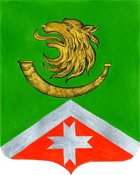 22 мая  2020 года №27Источники финансирования дефицита бюджета муниципального образования  Войсковицкое сельское поселениена 2020 годИсточники финансирования дефицита бюджета муниципального образования  Войсковицкое сельское поселениена 2020 годИсточники финансирования дефицита бюджета муниципального образования  Войсковицкое сельское поселениена 2020 годКодНаименованиеСумма(тыс.руб.)000 01 05 00 00 10 0000 000Изменение остатков средств бюджета на счетах по учету средств бюджета654,75Всего источников финансирования дефицита бюджета654,75Гл.администраторКод бюджетной классификацииНаименованиеУточненный план доходов на 2020 год, (тыс.руб.)Исполнено за 1 кв.  2020 года (тыс.руб.)% исполнения  к уточненному плану 2019 годаНАЛОГОВЫЕ И НЕНАЛОГОВЫЕ ДОХОДЫ23 746,345 555,5123,40%НАЛОГОВЫЕ  ДОХОДЫ21 064,655 026,2923,9%1 01 00000 00 0000 000НАЛОГИ НА ПРИБЫЛЬ, ДОХОДЫ15 001,603 404,5922,7%1821 01 02000 01 0000 110Налог на доходы физических лиц15 001,603 404,5922,7%1 03 02000 00 0000 000НАЛОГИ НА ТОВАРЫ (РАБОТЫ, УСЛУГИ),РЕАЛИЗУЕМЫЕ НА ТЕРРИТОРИИ РОССИЙСКОЙ ФЕДЕРАЦИИ1 189,05278,2323,4%1001 03 02230 01 0000 110Доходы от уплаты акцизов на дизельное топливо, подлежащие распределению между бюджетами субъектов РФ и местными бюджетами с учетом установленных дифференцированных нормативов отчислений в местные бюджеты472,50126,2726,7%1001 03 02240 01 0000 110Доходы от уплаты акцизов на моторные масла для дизельных и (или) карбюраторных (инжекторных) двигателей, подлежащие распределению между бюджетами субъектов РФ и местными бюджетами с учетом установленных дифференцированных нормативов отчислений в местные бюджеты11,600,827,1%1001 03 02250 01 0000 110Доходы от уплаты акцизов на автомобильный бензин, подлежащие распределению между бюджетами субъектов РФ и местными бюджетами с учетом установленных дифференцированных нормативов отчислений в местные бюджеты704,95151,1421,4%1 05 03000 00 0000 000ЕДИНЫЙ СЕЛЬСКОХОЗЯЙСТВЕННЫЙ НАЛОГ150,00-0,0%1821 05 03010 01 0000 110Единый сельскохозяйственный налог (сумма платежа, перерасчеты, недоимка и задолженность по соответствующему платежу, в т.ч. по отмененному)150,000,0%1 06 00000 00 0000 000НАЛОГИ НА ИМУЩЕСТВО4 724,001 343,4728,4%1821 06 01030 00 0000 110Налог на имущество физических лиц724,00188,8726,1%1821 06 06033 00 0000 110Земельный налог c организаций, обладающих земельным участком, расположенным в границах сельских поселений1 900,00912,7648,0%1821 06 06043 00 0000 110Земельный налог c физических лиц, обладающих земельным участком, расположенным в границах сельских поселений2 100,00241,8411,5%НЕНАЛОГОВЫЕ  ДОХОДЫ2 681,69529,2219,73%1 11 00000 00 0000 000ДОХОДЫ ОТ ИСПОЛЬЗОВАНИЯ ИМУЩЕСТВА, НАХОДЯЩЕГОСЯ В ГОСУДАРСТВЕННОЙ И МУНИЦИПАЛЬНОЙ СОБСТВЕННОСТИ1 781,00257,4314,5%6031 11 05025 10 0000 120Доходы, получаемые  в виде арендной платы, а также средства от продажи права на заключение договоров аренды  за земли, находящиеся в собственности сельских поселений (за исключением зем. участков мун.бюдж.учр)3,500,0%6031 11 05035 10 0000 120Доходы от сдачи в аренду имущества, находящегося в оперативном управлении органов управления поселений и созданных ими учреждений (за исключением имущества муниципальных бюджетных и автономных учреждений)121,3029,6924,5%6031 11 05075 10 0000 120Доходы от сдачи в аренду имущества, составляющего казну сельских поселений (за исключением земельных участков)545,8071,2313,1%6031 11 09045 10 0111 120Прочие поступления от использования имущества (найм муниципального жилья)1 110,40156,5114,1%1 13 00000 00 0000 000ДОХОДЫ ОТ ОКАЗАНИЯ ПЛАТНЫХ УСЛУГ И КОМПЕНСАЦИИ ЗАТРАТ ГОСУДАРСТВА48,30-0,0%1 13 02000 10 0000 130Прочие доходы от компенсации затрат  бюджетов поселений48,30-0,0%6031 13 02995 10 0000 130Прочие доходы от компенсации затрат  бюджетов сельских поселений48,300,0%1 14 00000 00 0000 000ДОХОДЫ  ОТ ПРОДАЖИ МАТЕРИАЛЬНЫХ И НЕМАТЕРИАЛЬНЫХ АКТИВОВ807,40237,7929,5%6031 14 02053 10 0000 410Доходы от реализации иного имущества, находящегося  в собственности поселений (за исключением имущества муниципальных бюджетных и автономных учреждений, а также имущества муниципальных унитарных предприятий, в том числе казенных), в части реализации основных средств по указанному имуществу604,30193,8132,1%6031 14 06025 10 0000 430Доходы от продажи земельных участков, находящихся в собственности поселений (за исключением земельных участков  муниципальных бюджетных и автономных учреждений)203,1043,9821,7%1 16 00000 00 0000 000ШТРАФЫ, САНКЦИИ, ВОЗМЕЩЕНИЕ УЩЕРБА39,862,005,0%6031 16 33050 10 0000 140Денежные взыскания (штрафы) за нарушение законодательства РФ о контрактной системе в сфере закупок товаров, работ и услуг для обеспечения госуд. и мун. нужд для нужд сельских поселений39,860,0%6031 16 10123 01 0101 140Доходы от денежных взысканий (штрафов), поступающие в счет погашения задолженности, образовавшейся до 1 января 2020 года, подлежащие зачислению в бюджет муниципального образования по нормативам, действовавшим в 2019 году (доходы бюджетов сельских поселений за исключением доходов, направляемых на формирование муниципального дорожного фонда, а также иных платежей в случае принятия решения финансовым органом муниципального образования о раздельном учете задолженности)2,001 17 00000 00 0000 000ПРОЧИЕ НЕНАЛОГОВЫЕ ДОХОДЫ5,1232,00624,9%1 17 05000 00 0000 180Прочие неналоговые доходы5,1232,00624,9%6031 17 05050 10 0000 180Прочие неналоговые доходы бюджетов поселений28,716031 17 05050 10 0504 180Прочие неналоговые доходы5,123,2964,2%2 00 00000 00 0000 000БЕЗВОЗМЕЗДНЫЕ ПОСТУПЛЕНИЯ49 099,765 523,2911,2%2 02 00000 00 0000 000Безвозмездные поступления от других бюджетов бюджетной системы Российской Федерации49 099,765 523,2911,2%2 02 15000 00 0000 150Дотации  бюджетам субъектов  Российской Федерации и муниципальных образований19 117,705 105,4726,7%6032 02 15001 10 0000 150Дотации бюджетам поселений на выравнивание  бюджетной обеспеченности19 117,705 105,4726,7%2 02 20000 00 0000 150Субсидии  бюджетам субъектов  Российской Федерации и муниципальных образований26 387,18-0,0%6032 02 29999 10 0000 150Прочие субсидии бюджетам сельских поселений26 387,180,0%2 02 30000 00 0000 150Субвенции бюджетам субъектов  Российской Федерации и муниципальных образований270,7270,3226,0%6032 02 03024 10 0000 150Субвенции бюджетам сельских поселений на осуществление первичного воинского  учета на территориях, где отсутствуют военные комиссариаты3,523,52100,0%6032 02 35118 10 0000 150Субвенции на обеспечение выполнения органами местного самоуправления МО отдельных полномочий Лен.обл. в сфере административных правонарушений267,2066,8025,0%2 02 40000 00 0000 151Иные межбюджетные трансферты3 324,16347,5010,5%6032 02 49999 10 0000 150Прочие межбюджетные трансферты, передаваемые бюджетам поселений3 324,16347,5010,5%ВСЕГО ДОХОДОВВСЕГО ДОХОДОВ72 846,1011 078,8015,2%Межбюджетные трансферты,получаемые из других бюджетов за 1 квартал 2020 годМежбюджетные трансферты,получаемые из других бюджетов за 1 квартал 2020 годМежбюджетные трансферты,получаемые из других бюджетов за 1 квартал 2020 годМежбюджетные трансферты,получаемые из других бюджетов за 1 квартал 2020 годМежбюджетные трансферты,получаемые из других бюджетов за 1 квартал 2020 годМежбюджетные трансферты,получаемые из других бюджетов за 1 квартал 2020 годМежбюджетные трансферты,получаемые из других бюджетов за 1 квартал 2020 годМежбюджетные трансферты,получаемые из других бюджетов за 1 квартал 2020 годКод бюджетной классификацииНаименование бюджетных трансфертовУтверждено в 2020 году (тыс.руб.)Исполнено за  1 кв. 2020 г. (тыс.руб.)% исполненияКод бюджетной классификацииНаименование бюджетных трансфертовУтверждено в 2020 году (тыс.руб.)Исполнено за  1 кв. 2020 г. (тыс.руб.)% исполнения2 02 01001 10 0000 151Дотации бюджетам поселений на выравнивание  бюджетной обеспеченности19 117,705 105,4726,71%2 02 02999 10 0000 151Прочие субсидии бюджетам сельских поселений26 387,180,000,00%2 02 02999 10 0000 151Субсидии на обеспечение стимулирующих выплат работникам муниципальных учреждений культуры Ленинградской области2 748,000,000,00%2 02 02999 10 0000 151Субсидии на капитальный ремонт объектов (Культура)21 150,800,000,00%2 02 02999 10 0000 151Субсидии на комплекс мероприятий по борьбе с борщевиком Сосновского203,800,000,00%2 02 02999 10 0000 151Субсидии на реализацию областного закона от 15 января 2018 года № 3-оз1 068,380,000,00%2 02 02999 10 0000 151Субсидии на реализацию областного закона от 28 декабря 2018 года № 147-оз224,200,000,00%2 02 02999 10 0000 151Субсидии на поддержку развития общественной инфраструктуры муниципального значения992,000,000,00%2 02 03024 10 0000 150Субвенции на обеспечение выполнения органами местного самоуправления МО отдельных полномочий Лен.обл. в сфере административных правонарушений3,523,52100,00%2 02 35118 10 0000 151Субвенции бюджетам поселений на осуществление первичного воинского  учета на территориях, где отсутствуют военные комиссариаты267,2066,8025,00%2 02 04999 10 0000 151Прочие межбюджетные трансферты, передаваемые бюджетам поселений3 324,16347,5010,45%2 02 04999 10 0000 151МБ Трудоустройство несовершеннолетних граждан86,780,000,00%2 02 04999 10 0000 151МБ Развитие общественной инфраструктуры (депутатские ГМР)648,40287,5044,34%2 02 04999 10 0000 151МБ Выявление и поддержка лиц, проявивших выдающиеся способности40,000,000,00%2 02 04999 10 0000 151МБ Осуществление капитальных вложений в объекты муниципальной собственности2 007,990,000,00%2 02 04999 10 0000 151МБ Ремонт автомобильных дорог общего пользования местного значения481,000,000,00%2 02 04999 10 0000 151МБ Подготовка и проведение мероприятий, направленных на укрепление межнационального и межконфессионального согласия, поддержку и развитие языков народов Российской Федерации, проживающих на территории Гатчинского муниципального района, профилактику межнациональных конфликтов60,0060,00100,00%ВСЕГО:49 099,765 523,2911,25%Распределение бюджетных ассигнований по разделам и подразделам, классификации расходов бюджета МО Войсковицкое сельское поселение на 2020 годРаспределение бюджетных ассигнований по разделам и подразделам, классификации расходов бюджета МО Войсковицкое сельское поселение на 2020 годРаспределение бюджетных ассигнований по разделам и подразделам, классификации расходов бюджета МО Войсковицкое сельское поселение на 2020 годРаспределение бюджетных ассигнований по разделам и подразделам, классификации расходов бюджета МО Войсковицкое сельское поселение на 2020 годРаспределение бюджетных ассигнований по разделам и подразделам, классификации расходов бюджета МО Войсковицкое сельское поселение на 2020 годРаспределение бюджетных ассигнований по разделам и подразделам, классификации расходов бюджета МО Войсковицкое сельское поселение на 2020 годНаименование показателяКод разделаКод подразделаБюджет на  2020 годИсполнено за 1 кв.2020г% исполнения  к уточненному плану 2020годаОбщегосударственные вопросы010015551,253293,3721,18%Функционирование закон-х представительных органов МО0103120,000,000%Функционирование местных администраций010414284,503165,2222,16%Обеспечение деятельности финансовых органов и Контрольно-счетной палаты0106199,7549,9425%Проведение выборов и референдумов01070,000,00Резервные фонды0111100,000,000,00%Другие общегосударственные вопросы0113847,0078,229,23%Национальная оборона0200267,2056,4921%Мобилизационная и вневойсковая подготовка0203267,2056,4921%Национальная безопасность и правоохранительная деятельность0300160,000,000%Защита населения и территории от чрезвычайных ситуаций природного и техногенного характера и, гражданская оборона0309100,000,000%Профилактика терроризма и экстремизма031460,000,000%Национальная экономика04005657,0017,000,30%Сельское хозяйство и рыболовство040520,000,000,00%Дорожное хозяйство (дорожные фонды)04095517,0017,000,31%Другие вопросы в области национальной экономики0412120,000,000,00%Жилищно-коммунальное хозяйство05008969,352488,9727,75%Жилищное  хозяйство05011422,60223,1315,68%Коммунальное хозяйство0502227,0536,9416,27%Благоустройство05037319,702228,9130,45%Образование0700597,5118,003%Обучение и повышение квалификации070550,000,000%Молодежная политика и оздоровление детей0707547,5118,003%Культура, кинематография080040518,995117,7613%Культура080140518,995117,7613%Социальная политика10001370,80341,9625%Пенсионное обеспечение10011370,80341,9625%Физическая культура и спорт11001100,00400,0036%Массовый спорт11021100,00400,0036%ВСЕГО РАСХОДОВ74192,1011733,5515,82%Распределение бюджетных ассигнований  по целевым статьям, группам и подгруппам видов расходов классификации расходов бюджетов, а также по разделам и подразделам классификации расходов бюджетов бюджета МО Войсковицкое сельское поселение на 2020г  Распределение бюджетных ассигнований  по целевым статьям, группам и подгруппам видов расходов классификации расходов бюджетов, а также по разделам и подразделам классификации расходов бюджетов бюджета МО Войсковицкое сельское поселение на 2020г  Распределение бюджетных ассигнований  по целевым статьям, группам и подгруппам видов расходов классификации расходов бюджетов, а также по разделам и подразделам классификации расходов бюджетов бюджета МО Войсковицкое сельское поселение на 2020г  Распределение бюджетных ассигнований  по целевым статьям, группам и подгруппам видов расходов классификации расходов бюджетов, а также по разделам и подразделам классификации расходов бюджетов бюджета МО Войсковицкое сельское поселение на 2020г  Распределение бюджетных ассигнований  по целевым статьям, группам и подгруппам видов расходов классификации расходов бюджетов, а также по разделам и подразделам классификации расходов бюджетов бюджета МО Войсковицкое сельское поселение на 2020г  Распределение бюджетных ассигнований  по целевым статьям, группам и подгруппам видов расходов классификации расходов бюджетов, а также по разделам и подразделам классификации расходов бюджетов бюджета МО Войсковицкое сельское поселение на 2020г  Распределение бюджетных ассигнований  по целевым статьям, группам и подгруппам видов расходов классификации расходов бюджетов, а также по разделам и подразделам классификации расходов бюджетов бюджета МО Войсковицкое сельское поселение на 2020г  Наименование показателяЦелевая статья Вид расходаРаздел, подразделБюджет на 2020 годИзрасходовано за 1 кв. 2020г% исполненияПрограммная часть сельских поселений56 915,727 982,4514,03%Муниципальная программа сельского поселения "Социально-экономическое развитие сельского поселения Гатчинского муниципального района"7И0000000056 915,727 982,4514,03%Подпрограмма "Стимулирование экономической активности на территории Войсковицкого сельского поселения" муниципальной программы Войсковицкого сельского поселения "Социально-экономическое развитие Войсковицкого сельского поселения Гатчинского муниципального района"7И10000000340,000,000,00%Мероприятия по оценке недвижимости, признание прав и регулирование отношений по муниципальной собственности в рамках подпрограммы "Стимулирование экономической активности на территории МО Войсковицкое сельское поселение" муниципальной программы "Социально-экономическое развитие Войсковицкого сельского поселения"7И10015030240100,000,000,00%Мероприятия по оценке недвижимости, признание прав и регулирование отношений по муниципальной собственности в рамках подпрограммы "Стимулирование экономической активности на территории МО Войсковицкое сельское поселение" муниципальной программы "Социально-экономическое развитие Войсковицкого сельского поселения"7И100150302440113100,000,000,00%Мероприятия в области владения, пользования и распоряжения имуществом, находящимся в муниципальной собственности в рамках подпрограммы "Стимулирование экономической активности на территории МО Войсковицкое сельское поселение" муниципальной программы "Социально-экономическое развитие Войсковицкого сельского поселения"7И10015031240100,000,000,00%Мероприятия в области владения, пользования и распоряжения имуществом, находящимся в муниципальной собственности в рамках подпрограммы "Стимулирование экономической активности на территории МО Войсковицкое сельское поселение" муниципальной программы "Социально-экономическое развитие Войсковицкого сельского поселения"7И100150312440113100,000,000,00%Мероприятия в области строительства, архитектуры и градостроительства в рамках подпрограммы "Стимулирование экономической активности на территории Войсковицкого сельского поселения" муниципальной программы Войсковицкого сельского поселения "Социально-экономическое развитие Войсковицкого сельского поселения Гатчинского муниципального района"7И10015170240100,000,000,00%Мероприятия в области строительства, архитектуры и градостроительства в рамках подпрограммы "Стимулирование экономической активности на территории Войсковицкого сельского поселения" муниципальной программы Войсковицкого сельского поселения "Социально-экономическое развитие Войсковицкого сельского поселения Гатчинского муниципального района"7И100151702440412100,000,000,00%Мероприятия по развитию и поддержке предпринимательства в рамках подпрограммы "Стимулирование экономической активности на территории Войсковицкого сельского поселения" муниципальной программы Войсковицкого сельского поселения "Социально-экономическое развитие Войсковицкого сельского поселения Гатчинского муниципального района"7И1001551024020,000,000,00%Мероприятия по развитию и поддержке предпринимательства в рамках подпрограммы "Стимулирование экономической активности на территории Войсковицкого сельского поселения" муниципальной программы Войсковицкого сельского поселения "Социально-экономическое развитие Войсковицкого сельского поселения Гатчинского муниципального района"7И10015510244041220,000,000,00%Содействие созданию условий для развития сельского хозяйства в рамках подпрограммы "Стимулирование экономической активности на территории Войсковицкого сельского поселения" муниципальной программы Войсковицкого сельского поселения "Социально-экономическое развитие Войсковицкого сельского поселения Гатчинского муниципального района"7И1001552024020,000,000,00%Содействие созданию условий для развития сельского хозяйства в рамках подпрограммы "Стимулирование экономической активности на территории Войсковицкого сельского поселения" муниципальной программы Войсковицкого сельского поселения "Социально-экономическое развитие Войсковицкого сельского поселения Гатчинского муниципального района"7И10015520244040520,000,000,00%Подпрограмма "Обеспечение безопасности на территории Войсковицкого сельского поселения" муниципальной программы Войсковицкого сельского поселения "Социально-экономическое развитие Войсковицкого сельского поселения Гатчинского муниципального района"7И20000000170,000,000,00%Проведение мероприятий по гражданской обороне в рамках подпрограммы "Обеспечение безопасности на территории Войсковицкого сельского поселения" муниципальной программы Войсковицкого сельского поселения "Социально-экономическое развитие Войсковицкого сельского поселения Гатчинского муниципального района"7И2001509024050,000,000,00%Проведение мероприятий по гражданской обороне в рамках подпрограммы "Обеспечение безопасности на территории Войсковицкого сельского поселения" муниципальной программы Войсковицкого сельского поселения "Социально-экономическое развитие Войсковицкого сельского поселения Гатчинского муниципального района"7И20015090244030950,000,000,00%Предупреждение и ликвидация последствий чрезвычайных ситуаций и стихийных бедствий природного и техногенного характера в рамках подпрограммы "Обеспечение безопасности на территории Войсковицкого сельского поселения" муниципальной программы Войсковицкого сельского поселения "Социально-экономическое развитие Войсковицкого сельского поселения Гатчинского муниципального района"7И2001510024050,000,000,00%Предупреждение и ликвидация последствий чрезвычайных ситуаций и стихийных бедствий природного и техногенного характера в рамках подпрограммы "Обеспечение безопасности на территории Войсковицкого сельского поселения" муниципальной программы Войсковицкого сельского поселения "Социально-экономическое развитие Войсковицкого сельского поселения Гатчинского муниципального района"7И20015100244030950,000,000,00%Мероприятия по обеспечению первичных мер пожарной безопасности в рамках подпрограммы "Обеспечение безопасности на территории Войсковицкого сельского поселения" муниципальной программы Войсковицкого сельского поселения "Социально-экономическое развитие Войсковицкого сельского поселения Гатчинского муниципального района"7И2001512024050,000,000,00%Мероприятия по обеспечению первичных мер пожарной безопасности в рамках подпрограммы "Обеспечение безопасности на территории Войсковицкого сельского поселения" муниципальной программы Войсковицкого сельского поселения "Социально-экономическое развитие Войсковицкого сельского поселения Гатчинского муниципального района"7И20015120244031450,000,000,00%Профилактика терроризма и экстремизма в рамках подпрограммы "Обеспечение безопасности на территории Войсковицкого сельского поселения" муниципальной программы Войсковицкого сельского поселения "Социально-экономическое развитие Войсковицкого сельского поселения Гатчинского муниципального района"7И2001569024010,000,000,00%Профилактика терроризма и экстремизма в рамках подпрограммы "Обеспечение безопасности на территории Войсковицкого сельского поселения" муниципальной программы Войсковицкого сельского поселения "Социально-экономическое развитие Войсковицкого сельского поселения Гатчинского муниципального района"7И20015690244031410,000,000,00%Мероприятия по формированию законопослушного поведения участников дорожного движения в рамках подпрограммы " Обеспечение безопасности на территории МО Войсковицкое сельское поселение" муниципальной программы Войсковицкого сельского поселения "Социально-экономическое развитие Войсковицкого сельского поселения Гатчинского муниципального района"7И2001928024010,000,000,00%Мероприятия по формированию законопослушного поведения участников дорожного движения в рамках подпрограммы " Обеспечение безопасности на территории МО Войсковицкое сельское поселение" муниципальной программы Войсковицкого сельского поселения "Социально-экономическое развитие Войсковицкого сельского поселения Гатчинского муниципального района"7И20019280244040910,000,000,00%Подпрограмма "Жилищно-коммунальное хозяйство, содержание автомобильных дорог и благоустройство территории Войсковицкого сельского поселения" муниципальной программы Войсковицкого сельского поселения "Социально-экономическое развитие Войсковицы сельского поселения Гатчинского муниципального района"7И3000000014 239,222 446,6917,18%ЖИЛИЩНОЕ ХОЗЯЙСТВО1 275,90186,4514,61%Мероприятия в области жилищного хозяйства в рамках подпрограммы "Жилищно-коммунальное хозяйство, содержание автомобильных дорог и благоустройство территории Войсковицкого сельского поселения" муниципальной программы Войсковицкого сельского поселения "Социально-экономическое развитие Войсковицкого сельского поселения Гатчинского муниципального района""7И30015210240150,5018,4012,23%Мероприятия в области жилищного хозяйства в рамках подпрограммы "Жилищно-коммунальное хозяйство, содержание автомобильных дорог и благоустройство территории Войсковицкого сельского поселения" муниципальной программы Войсковицкого сельского поселения "Социально-экономическое развитие Войсковицкого сельского поселения Гатчинского муниципального района""7И300152102440501150,5018,4012,23%Перечисление ежемесячных взносов в фонд капитального ремонта общего имущества в многоквартирном доме на счет регионального оператора в рамках подпрограммы "Жилищно-коммунальное хозяйство, содержание автомобильных дорог и благоустройство территории Войсковицкого сельского поселения" муниципальной программы Войсковицкого сельского поселения "Социально-экономическое развитие Войсковицкого сельского поселения Гатчинского муниципального района"7И300164002401 110,40168,0515,13%Перечисление ежемесячных взносов в фонд капитального ремонта общего имущества в многоквартирном доме на счет регионального оператора в рамках подпрограммы "Жилищно-коммунальное хозяйство, содержание автомобильных дорог и благоустройство территории Войсковицкого сельского поселения" муниципальной программы Войсковицкого сельского поселения "Социально-экономическое развитие Войсковицкого сельского поселения Гатчинского муниципального района"7И3001640024305011 110,40168,0515,13%Мероприятия по энергосбережению и повышению энергоэффективности в рамках подпрограммы "ЖКХ, содерж.а/д и благоустройство. на территории МО ВСП"7И3001553015,000,000,00%Мероприятия по энергосбережению и повышению энергоэффективности в рамках подпрограммы "ЖКХ, содерж.а/д и благоустройство.на территории МО ВСП"7И30015530244050115,000,000,00%КОММУНАЛЬНОЕ ХОЗЯЙСТВО136,6214,3310,49%Мероприятия в области коммунального хозяйства в рамках подпрограммы "Жилищно-коммунальное хозяйство, содержание автомобильных дорог и благоустройство территории Войсковицкого сельского поселения" муниципальной программы Войсковицкого сельского поселения "Социально-экономическое развитие Войсковицкого сельского поселения Гатчинского муниципального района"7И30015220240136,6214,3310,49%Мероприятия в области коммунального хозяйства в рамках подпрограммы "Жилищно-коммунальное хозяйство, содержание автомобильных дорог и благоустройство территории Войсковицкого сельского поселения" муниципальной программы Войсковицкого сельского поселения "Социально-экономическое развитие Войсковицкого сельского поселения Гатчинского муниципального района"7И300152202440502136,6214,3310,49%БЛАГОУСТРОЙСТВО7 319,702 228,9130,45%Проведение мероприятий по организации уличного освещения в рамках подпрограммы "Жилищно-коммунальное хозяйство, содержание автомобильных дорог и благоустройство территории Войсковицкого сельского поселения" муниципальной программы Войсковицкого сельского поселения "Социально-экономическое развитие Войсковицкого сельского поселения Гатчинского муниципального района"7И300153801 800,001 011,8756,21%Проведение мероприятий по организации уличного освещения в рамках подпрограммы "Жилищно-коммунальное хозяйство, содержание автомобильных дорог и благоустройство территории Войсковицкого сельского поселения" муниципальной программы Войсковицкого сельского поселения "Социально-экономическое развитие Войсковицкого сельского поселения Гатчинского муниципального района"7И3001538024405031 800,001 011,8756,21%Проведение мероприятий по озеленению территории поселения в рамках подпрограммы "Жилищно-коммунальное хозяйство, содержание автомобильных дорог и благоустройство территории Войсковицкого сельского поселения" муниципальной программы Войсковицкого сельского поселения "Социально-экономическое развитие Войсковицкого сельского поселения Гатчинского муниципального района"7И300540024050,000,000,00%Проведение мероприятий по озеленению территории поселения в рамках подпрограммы "Жилищно-коммунальное хозяйство, содержание автомобильных дорог и благоустройство территории Войсковицкого сельского поселения" муниципальной программы Войсковицкого сельского поселения "Социально-экономическое развитие Войсковицкого сельского поселения Гатчинского муниципального района"7И3005400244050350,000,000,00%Мероприятия по организации и содержанию мест захоронений в рамках подпрограммы "Жилищно-коммунальное хозяйство, содержание автомобильных дорог и благоустройство территории Войсковицкого сельского поселения" муниципальной программы Войсковицкого сельского поселения "Социально-экономическое развитие Войсковицкого сельского поселения Гатчинского муниципального района"7И30015410244230,004,982,16%Мероприятия по организации и содержанию мест захоронений в рамках подпрограммы "Жилищно-коммунальное хозяйство, содержание автомобильных дорог и благоустройство территории Войсковицкого сельского поселения" муниципальной программы Войсковицкого сельского поселения "Социально-экономическое развитие Войсковицкого сельского поселения Гатчинского муниципального района"7И300154102440503230,004,982,16%Прочие мероприятия по благоустройству территории поселения в рамках подпрограммы "Жилищно-коммунальное хозяйство, содержание автомобильных дорог и благоустройство территории Войсковицкого сельского поселения" муниципальной программы Войсковицкого сельского поселения "Социально-экономическое развитие Войсковицкого сельского поселения Гатчинского муниципального района"7И300154202403 437,70881,7725,65%Прочие мероприятия по благоустройству территории поселения в рамках подпрограммы "Жилищно-коммунальное хозяйство, содержание автомобильных дорог и благоустройство территории Войсковицкого сельского поселения" муниципальной программы Войсковицкого сельского поселения "Социально-экономическое развитие Войсковицкого сельского поселения Гатчинского муниципального района"7И3001542024405033 437,70881,7725,65%Мероприятия по энергосбережению и повышению энергетической эффективности муниципальных объектов в рамках подпрограммы "Жилищно-коммунальное хозяйство, содержание автомобильных дорог и благоустройство территории Войсковицкого сельского поселения" муниципальной программы Войсковицкого сельского поселения "Социально-экономическое развитие Войсковицкого сельского поселения Гатчинского муниципального района"7И30015530240250,00199,8079,92%Мероприятия по организации и содержанию мест захоронений в рамках подпрограммы "Жилищно-коммунальное хозяйство, содержание автомобильных дорог и благоустройство территории Войсковицкого сельского поселения" муниципальной программы Войсковицкого сельского поселения "Социально-экономическое развитие Войсковицкого сельского поселения Гатчинского муниципального района"7И300155302440503250,00199,8079,92%Мероприятия по ликвидации несанкционированных свалок, вывозу ТКО, оборудованию и содержанию мест для сбора мусора в рамках подпрограммы "Жилищно-коммунальное хозяйство, содержание автомобильных дорог и благоустройство территории Войсковицкого сельского поселения" муниципальной программы Войсковицкого сельского поселения "Социально-экономическое развитие Войсковицкого сельского поселения Гатчинского муниципального района"7И30017620240600,00130,5021,75%Мероприятия по ликвидации несанкционированных свалок, вывозу ТКО, оборудованию и содержанию мест для сбора мусора в рамках подпрограммы "Жилищно-коммунальное хозяйство, содержание автомобильных дорог и благоустройство территории Войсковицкого сельского поселения" муниципальной программы Войсковицкого сельского поселения "Социально-экономическое развитие Войсковицкого сельского поселения Гатчинского муниципального района"7И300176202440503600,00130,5021,75%Мероприятия по борьбе с борщевиком Сосновского в рамках подпрограммы "Жилищно-коммунальное хозяйство, содержание автомобильных дорог и благоустройство территории МО Войсковицкое сельское поселение" муниципальной программы "Социально-экономическое развитие Войсковицкого сельского поселения"7И300S4310240702,000,000,00%Мероприятия по борьбе с борщевиком Сосновского в рамках подпрограммы "Жилищно-коммунальное хозяйство, содержание автомобильных дорог и благоустройство территории МО Войсковицкое сельское поселение" муниципальной программы "Социально-экономическое развитие Войсковицкого сельского поселения"7И300S43102440503702,000,000,00%Мероприятия по организации уличного освещения в рамках подпрограммы "Жилищно-коммунальное хозяйство, содержание автомобильных дорог и благоустройство территории Войсковицкого сельского поселения"(Реализация областного закона №147 -ОЗ)7И300S4770240250,000,000,00%Мероприятия по организации уличного освещения в рамках подпрограммы "Жилищно-коммунальное хозяйство, содержание автомобильных дорог и благоустройство территории Войсковицкого сельского поселения"(Реализация областного закона №147 -ОЗ)7И300S47702440503250,000,000,00%ДОРОЖНЫЙ ФОНД5 517,0017,000,31%Строительство и содержание автомобильных дорог и инженерных сооружений на них в границах муниципального образования в рамках подпрограммы "Жилищно-коммунальное хозяйство, содержание автомобильных дорог и благоустройство территории Войсковицкого сельского поселения" муниципальной программы Войсковицкого сельского поселения "Социально-экономическое развитие Войсковицкого сельского поселения Гатчинского муниципального района"7И30015390240300,000,000,00%Строительство и содержание автомобильных дорог и инженерных сооружений на них в границах муниципального образования в рамках подпрограммы "Жилищно-коммунальное хозяйство, содержание автомобильных дорог и благоустройство территории Войсковицкого сельского поселения" муниципальной программы Войсковицкого сельского поселения "Социально-экономическое развитие Войсковицкого сельского поселения Гатчинского муниципального района"7И300153902440409300,000,000,00%Проведение мероприятий по обеспечению безопасности дорожного движения в рамках подпрограммы "Жилищно-коммунальное хозяйство, содержание автомобильных дорог и благоустройство территории Войсковицкого сельского поселения" муниципальной программы Войсковицкого сельского поселения "Социально-экономическое развитие Войсковицкого сельского поселения Гатчинского муниципального района"7И30015540240100,000,000,00%Проведение мероприятий по обеспечению безопасности дорожного движения в рамках подпрограммы "Жилищно-коммунальное хозяйство, содержание автомобильных дорог и благоустройство территории Войсковицкого сельского поселения" муниципальной программы Войсковицкого сельского поселения "Социально-экономическое развитие Войсковицкого сельского поселения Гатчинского муниципального района"7И300155402440409100,000,000,00%Капитальный ремонт и ремонт автомобильных дорог общего пользования в рамках подпрограммы "Жилищно-коммунальное хозяйство, содержание автомобильных дорог и благоустройство территории МО Войсковицкое сельское поселение" муниципальной программы "Социально-экономическое развитие Войсковицкого сельского поселения"7И300156112401 039,0217,001,64%Капитальный ремонт и ремонт автомобильных дорог общего пользования в рамках подпрограммы "Жилищно-коммунальное хозяйство, содержание автомобильных дорог и благоустройство территории МО Войсковицкое сельское поселение" муниципальной программы "Социально-экономическое развитие Войсковицкого сельского поселения"7И3001561124404091 039,0217,001,64%Капитальный ремонт и ремонт автомобильных дорог общего пользования местного значения в рамках подпрограммы "Жилищно-коммунальное хозяйство, содержание автомобильных дорог и благоустройство территории МО Войсковицкое сельское поселение" муниципальной программы "Социально-экономическое развитие Войсковицкого сельского поселения"7И300S46602402 378,580,000,00%Капитальный ремонт и ремонт автомобильных дорог общего пользования местного значения в рамках подпрограммы "Жилищно-коммунальное хозяйство, содержание автомобильных дорог и благоустройство территории МО Войсковицкое сельское поселение" муниципальной программы "Социально-экономическое развитие Войсковицкого сельского поселения"7И300S466024404092 378,580,000,00%Капитальный ремонт и ремонт автомобильных дорог общего пользования местного значения в рамках подпрограммы "Жилищно-коммунальное хозяйство, содержание автомобильных дорог и благоустройство территории МО Войсковицкое сельское поселение" муниципальной программы "Социально-экономическое развитие Войсковицкого сельского поселения"7И300S48402401 689,400,000,00%Капитальный ремонт и ремонт автомобильных дорог общего пользования местного значения в рамках подпрограммы "Жилищно-коммунальное хозяйство, содержание автомобильных дорог и благоустройство территории МО Войсковицкое сельское поселение" муниципальной программы "Социально-экономическое развитие Войсковицкого сельского поселения"7И300S484024404091 689,400,000,00%Подпрограмма "Развитие культуры, организация праздничных мероприятий на территории Войсковицкое сельского поселения" муниципальной программы Войсковицкого сельского поселения "Социально-экономическое развитие Войсковицкого сельского поселения Гатчинского муниципального района"7И4000000040 518,995 117,7612,63%КУЛЬТУРА15 079,344 878,8032,35%Мероприятия по обеспечению деятельности подведомственных учреждений культуры в рамках подпрограммы "Развитие культуры, организация праздничных мероприятий на территории Войсковицкое сельского поселения" муниципальной программы Войсковицкого сельского поселения "Социально-экономическое развитие Войсковицкого сельского поселения Гатчинского муниципального района"7И400125006109 179,063 918,7642,69%Мероприятия по обеспечению деятельности подведомственных учреждений культуры в рамках подпрограммы "Развитие культуры, организация праздничных мероприятий на территории Войсковицкое сельского поселения" муниципальной программы Войсковицкого сельского поселения "Социально-экономическое развитие Войсковицкого сельского поселения Гатчинского муниципального района"7И4001250061108019 179,063 918,7642,69%Проведение культурно-массовых мероприятий к праздничным и памятным датам в рамках подпрограммы "Развитие культуры, организация праздничных мероприятий на территории Войсковицкое сельского поселения" муниципальной программы Войсковицкого сельского поселения "Социально-экономическое развитие Войсковицкого сельского поселения Гатчинского муниципального района"7И40015630610384,00172,0044,79%Проведение культурно-массовых мероприятий к праздничным и памятным датам в рамках подпрограммы "Развитие культуры, организация праздничных мероприятий на территории Войсковицкое сельского поселения" муниципальной программы Войсковицкого сельского поселения "Социально-экономическое развитие Войсковицкого сельского поселения Гатчинского муниципального района"7И400156306110801164,0082,0050,00%Проведение культурно-массовых мероприятий к праздничным и памятным датам в рамках подпрограммы "Развитие культуры, организация праздничных мероприятий на территории Войсковицкое сельского поселения" муниципальной программы Войсковицкого сельского поселения "Социально-экономическое развитие Войсковицкого сельского поселения Гатчинского муниципального района"7И400156306120801100,0060,0060,00%Проведение культурно-массовых мероприятий к праздничным и памятным датам в рамках подпрограммы "Развитие культуры, организация праздничных мероприятий на территории Войсковицкое сельского поселения" муниципальной программы Войсковицкого сельского поселения "Социально-экономическое развитие Войсковицкого сельского поселения Гатчинского муниципального района"7И400156302440801120,0030,0025,00%Обеспечение деятельности подведомственных учреждений культуры в рамках подпрограммы "Развитие культуры, организация праздничных мероприятий на территории Войсковицкого сельского поселения Гатчинского муниципального района" муниципальной программы "Социально-экономическое развитие Войсковицкого сельского поселения"7И400S03636105 516,28788,0414,29%Обеспечение деятельности подведомственных учреждений культуры в рамках подпрограммы "Развитие культуры, организация праздничных мероприятий на территории Войсковицкого сельского поселения Гатчинского муниципального района" муниципальной программы "Социально-экономическое развитие Войсковицкого сельского поселения"7И400S036361108015 516,28788,0414,29%БИБЛИОТЕКА1 100,66238,9621,71%Мероприятия по обеспечению деятельности муниципальных библиотек в рамках подпрограммы "Развитие культуры, организация праздничных мероприятий на территории Войсковицкое сельского поселения" муниципальной программы Войсковицкого сельского поселения "Социально-экономическое развитие Войсковицкого сельского поселения Гатчинского муниципального района"7И40012600610204,93110,9954,16%Мероприятия по обеспечению деятельности муниципальных библиотек в рамках подпрограммы "Развитие культуры, организация праздничных мероприятий на территории Войсковицкое сельского поселения" муниципальной программы Войсковицкого сельского поселения "Социально-экономическое развитие Войсковицкого сельского поселения Гатчинского муниципального района"7И400126006110801204,93110,9954,16%Мероприятия по обеспечению деятельности библиотек в рамках подпрограммы "Развитие культуры, организация праздничных мероприятий на территории Войсковицкого сельского поселения Гатчинского муниципального района" муниципальной программы "Социально-экономическое развитие Войсковицкого сельского поселения"7И400S0361610895,73127,9714,29%Мероприятия по обеспечению деятельности библиотек в рамках подпрограммы "Развитие культуры, организация праздничных мероприятий на территории Войсковицкого сельского поселения Гатчинского муниципального района" муниципальной программы "Социально-экономическое развитие Войсковицкого сельского поселения"7И400S03616110801895,73127,9714,29%КАПИТАЛЬНЫЙ РЕМОНТ УЧРЕЖДЕНИЙ24 338,990,000,00%Капитальный ремонт объектов государственной (муниципальной) собственности в рамках подпрограммы "Развитие культуры, организация праздничных мероприятий на территории Войсковицкого сельского поселения Гатчинского муниципального района" муниципальной программы "Социально-экономическое развитие Войсковицкого сельского поселения"7И400S067061024 338,990,000,00%Капитальный ремонт объектов государственной (муниципальной) собственности в рамках подпрограммы "Развитие культуры, организация праздничных мероприятий на территории Войсковицкого сельского поселения Гатчинского муниципального района" муниципальной программы "Социально-экономическое развитие Войсковицкого сельского поселения"7И400S0670612080124 338,990,000,00%Подпрограмма "Развитие физической культуры, спорта и молодежной политики на территории Войсковицкого сельского поселения" муниципальной программы Войсковицкого сельского поселения "Социально-экономическое развитие Войсковицкого сельского поселения Гатчинского муниципального района"7И500000001 647,51418,0025,37%МОЛОДЕЖНАЯ ПОЛИТИКА547,5118,003,29%Проведение мероприятий для детей и молодежи в рамках подпрограммы "Развитие физической культуры, спорта и молодежной политики на территории Войсковицкого сельского поселения" муниципальной программы Войсковицкого сельского поселения "Социально-экономическое развитие Войсковицкого сельского поселения Гатчинского муниципального района"7И5001523024030,0018,0060,00%Проведение мероприятий для детей и молодежи в рамках подпрограммы "Развитие физической культуры, спорта и молодежной политики на территории Войсковицкого сельского поселения" муниципальной программы Войсковицкого сельского поселения "Социально-экономическое развитие Войсковицкого сельского поселения Гатчинского муниципального района"7И50015230244070730,0018,0060,00%Реализация комплекса мер по профилактике девиантного поведения молодежи и трудовой адаптации несовершеннолетних в рамках подпрограммы "Развитие физической культуры, спорта и молодежной политики на территории Войсковицкого сельского поселения" муниципальной программы "Социально-экономическое развитие Войсковицкого сельского поселения"7И50018310110517,510,000,00%Реализация комплекса мер по профилактике девиантного поведения молодежи и трудовой адаптации несовершеннолетних в рамках подпрограммы "Развитие физической культуры, спорта и молодежной политики на территории Войсковицкого сельского поселения" муниципальной программы "Социально-экономическое развитие Войсковицкого сельского поселения"7И500183101110707397,380,000,00%Реализация комплекса мер по профилактике девиантного поведения молодежи и трудовой адаптации несовершеннолетних в рамках подпрограммы "Развитие физической культуры, спорта и молодежной политики на территории Войсковицкого сельского поселения" муниципальной программы "Социально-экономическое развитие Войсковицкого сельского поселения"7И500183101190707120,130,000,00%МАССОВЫЙ СПОРТ1 100,00400,0036,36%Мероприятия по обеспечению деятельности подведомственных учреждений физкультуры и спорта в рамках подпрограммы "Развитие физической культуры, спорта и молодежной политики на территории Войсковицкого сельского поселения" муниципальной программы Войсковицкого сельского поселения "Социально-экономическое развитие Войсковицкого сельского поселения Гатчинского муниципального района"7И500128006101 000,00400,0040,00%Мероприятия по обеспечению деятельности подведомственных учреждений физкультуры и спорта в рамках подпрограммы "Развитие физической культуры, спорта и молодежной политики на территории Войсковицкого сельского поселения" муниципальной программы Войсковицкого сельского поселения "Социально-экономическое развитие Войсковицкого сельского поселения Гатчинского муниципального района"7И5001280061111021 000,00400,0040,00%Проведение мероприятий в области спорта и физической культуры в рамках подпрограммы "Развитие физической культуры, спорта и молодежной политики на территории Войсковицкого сельского поселения" муниципальной программы Войсковицкого сельского поселения "Социально-экономическое развитие Войсковицкого сельского поселения Гатчинского муниципального района"7И50015340610100,000,000,00%Проведение мероприятий в области спорта и физической культуры в рамках подпрограммы "Развитие физической культуры, спорта и молодежной политики на территории Войсковицкого сельского поселения" муниципальной программы Войсковицкого сельского поселения "Социально-экономическое развитие Войсковицкого сельского поселения Гатчинского муниципального района"7И500153406111102100,000,000,00%ВЕДОМСТВЕННЫЕ ЦЕЛЕВЫЕ ПРОГРАММЫ0,000,00#ДЕЛ/0!НЕПРОГРАММНАЯ ЧАСТЬ РАСХОДОВ СЕЛЬСКИХ ПОСЕЛЕНИЙ600000000017 276,383 751,1021,71%Расходы на содержание органов местного самоуправления610000000014 404,503 165,2221,97%Расходы на выплаты муниципальным служащим органов местного самоуправления617000000010 477,602 145,6620,48%Расходы на обеспечение деятельности муниципальных служащих органов местного самоуправления (ФОТ) в рамках непрограммных расходов ОМСУ61700110201208 678,601 713,3219,74%Расходы на обеспечение деятельности муниципальных служащих органов местного самоуправления (ФОТ) в рамках непрограммных расходов ОМСУ617001102012101046 687,001 299,6019,43%Расходы на обеспечение деятельности муниципальных служащих органов местного самоуправления (ФОТ) в рамках непрограммных расходов ОМСУ617001102012901041 991,60413,7220,77%Расходы на обеспечение деятельности главы местной администрации в рамках непрограммных расходов ОМСУ61700110401201 799,00432,3324,03%Расходы на обеспечение деятельности главы местной администрации в рамках непрограммных расходов ОМСУ617001104012101041 418,60344,6724,30%Расходы на обеспечение деятельности главы местной администрации в рамках непрограммных расходов ОМСУ61700110401290104380,4087,6623,04%Поощрение муниципальных управленческих команд в рамках непрограмных расходов ОМСУ,в рамках непрограммных расходов ОМС61700555021200,000,00#ДЕЛ/0!Фонд опалты труда гос. (муниципальных органов)617005550212101040,000,00#ДЕЛ/0!Взносы по обязательному страхованию на выплаты денежного содержания и иные выплаты работникам гос.(муниципальных) органов617005550212901040,000,00#ДЕЛ/0!Содержание органов местного самоуправления61800000003 926,901 019,5625,96%Обеспечение деятельности органов местного самоуправления, в том числе оплата труда немуниципальных служащих, в рамках непрограммных расходов ОМСУ61800110303 728,381 019,5627,35%Обеспечение деятельности органов местного самоуправления, в том числе оплата труда немуниципальных служащих, в рамках непрограммных расходов ОМСУ61800110301201 481,00320,1421,62%Обеспечение деятельности органов местного самоуправления, в том числе оплата труда немуниципальных служащих, в рамках непрограммных расходов ОМСУ618001103012101041 123,00248,6322,14%Обеспечение деятельности органов местного самоуправления, в том числе оплата труда немуниципальных служащих, в рамках непрограммных расходов ОМСУ6180011030122010424,000,000,00%Обеспечение деятельности органов местного самоуправления, в том числе оплата труда немуниципальных служащих, в рамках непрограммных расходов ОМСУ61800110301290104334,0071,5121,41%Обеспечение деятельности органов местного самоуправления, в том числе оплата труда немуниципальных служащих, в рамках непрограммных расходов ОМСУ61800110302402 247,38699,4331,12%Обеспечение деятельности органов местного самоуправления, в том числе оплата труда немуниципальных служащих, в рамках непрограммных расходов ОМСУ61800110302420104715,00357,0449,94%Обеспечение деятельности органов местного самоуправления, в том числе оплата труда немуниципальных служащих, в рамках непрограммных расходов ОМСУ618001103024401041 532,38342,3822,34%Диспансеризация муниципальных и немуниципальных служащих и добровольное медицинское страхование в рамках непрограммных расходов ОМСУ618001507024075,000,000,00%Диспансеризация муниципальных и немуниципальных служащих и добровольное медицинское страхование в рамках непрограммных расходов ОМСУ6180015070244010475,000,000,00%Обеспечение выполнения органами местного самоуправления муниципальных образований отдельных государственных полномочий Ленинградской области в сфере административных правоотношений в рамках непрограммных расходов ОМСУ61800713402403,520,000,00%Обеспечение выполнения органами местного самоуправления муниципальных образований отдельных государственных полномочий Ленинградской области в сфере административных правоотношений в рамках непрограммных расходов ОМСУ618007134024401043,520,000,00%Обеспечение деятельности Совета депутатов муниципального образования в рамках непрограммных расходов ОМСУ6180011050120120,000,000,00%Обеспечение деятельности Совета депутатов муниципального образования в рамках непрограммных расходов ОМСУ61800110501230103120,000,000,00%Прочие расходы62900000002 871,88585,8820,40%Проведение выборов и референдумов62900110708000,000,00#ДЕЛ/0!Обеспечение проведения выборов и референдумов629001107088001070,000,00#ДЕЛ/0!ПЕРЕДАЧА ПОЛНОМОЧИЙ 6290000000540436,88109,2225,00%Передача полномочий по жилищному контролю в рамках непрограммных расходов ОМСУ62900130105400501128,6032,1525,00%Передача полномочий по казначейскому исполнению бюджетов поселений в рамках непрограммных расходов ОМСУ6290013020540010663,6015,9025,00%Передача полномочий по некоторым жилищным вопросам в рамках непрограммных расходов ОМСУ6290013030540050118,104,5325,00%Передача полномочий по регулированию тарифов на товары и услуги организаций коммунального комплекса в рамках непрограммных расходов ОМСУ629001304054005020,000,00#ДЕЛ/0!Передача полномочий по осуществлению финансового контроля бюджетов поселений в рамках непрограммных расходов ОМСУ6290013060540010643,6510,9125,00%Передача полномочий по организации централизованных коммунальных услуг в рамках непрограммных расходов ОМСУ6290013070540050290,4322,6125,00%Передача полномочий по осуществлению внутреннего финансового контроля в сфере закупок и бюджетных правоотношений бюджетов поселений в рамках непрограммных расходов ОМСУ6290013150540010692,5023,1325,00%Резервные фонды местных администраций в рамках непрограммных расходов ОМСУ6290015020870100,000,000,00%Резервные фонды местных администраций в рамках непрограммных расходов ОМСУ62900150208700111100,000,000,00%Оценка недвижимости, признание прав и регулирование отношений по государственной и муниципальной собственности в рамках непрограммных расходов ОМСУ62900150302400,000,00#ДЕЛ/0!Оценка недвижимости, признание прав и регулирование отношений по государственной и муниципальной собственности в рамках непрограммных расходов ОМСУ629001503024401130,000,00#ДЕЛ/0!Проведение мероприятий, осуществляемых органами местного самоуправления, в рамках непрограммных расходов ОМСУ6290015050240186,0050,5227,16%Проведение мероприятий, осуществляемых органами местного самоуправления, в рамках непрограммных расходов ОМСУ62900150502440113186,0050,5227,16%Проведение мероприятий, осуществляемых органами местного самоуправления, в рамках непрограммных расходов ОМСУ6290015050850147,000,680,46%Проведение мероприятий, осуществляемых органами местного самоуправления, в рамках непрограммных расходов ОМСУ6290015050852011330,000,000,00%Проведение мероприятий, осуществляемых органами местного самоуправления, в рамках непрограммных расходов ОМСУ62900150508530113117,000,680,58%Обучение и повышение квалификации муниципальных служащих городских и сельских поселений рамках непрограммных расходов ОМСУ629001627124050,000,000,00%Обучение и повышение квалификации муниципальных служащих городских и сельских поселений рамках непрограммных расходов ОМСУ6290016271244070550,000,000,00%Оуществление мер по пртиводействию коррупции в границах МО, в рамках непрограммных расходов ОМСУ629001700424219,200,000,00%Оуществление мер по пртиводействию коррупции в границах МО, в рамках непрограммных расходов ОМСУ6290017004242011319,200,000,00%Оуществление мер по пртиводействию коррупции в границах МО, в рамках непрограммных расходов ОМСУ6290017004244125,8020,0015,90%Оуществление мер по пртиводействию коррупции в границах МО, в рамках непрограммных расходов ОМСУ62900170042440113125,8020,0015,90%Выплаты материальной помощи, поощрения за особые заслуги физ. Июр.лицам в рамках непрогр.расходов629001506035015,000,000,00%Выплаты материальной помощи, поощрения за особые заслуги физ. Июр.лицам в рамках непрогр.расходов6290015060350011315,000,000,00%Содержание муниципального нежилого фонда, в том числе капитальный ремонт муниципального нежилого фонда (кроме зданий, переданных в оперативное управление подведомственным учреждениям) в рамках непрограммных расходов ОМСУ6290015500240100,001,821,82%Содержание муниципального нежилого фонда, в том числе капитальный ремонт муниципального нежилого фонда (кроме зданий, переданных в оперативное управление подведомственным учреждениям) в рамках непрограммных расходов ОМСУ62900155002440113100,001,821,82%Проведение мероприятий по обеспечению публикаций муниципальных правовых актов и информированию населения о деятельности органов местного самоуравления в рамках непрограммных расходов ОМСУ629001711024454,005,209,63%Проведение мероприятий по обеспечению публикаций муниципальных правовых актов и информированию населения о деятельности органов местного самоуравления в рамках непрограммных расходов ОМСУ6290017110244011354,005,209,63%Доплаты к пенсиям муниципальных служащих в рамках непрограммных расходов ОМСУ62900152803201 370,80341,9624,95%Доплаты к пенсиям муниципальных служащих в рамках непрограммных расходов ОМСУ629001528032110011 370,80341,9624,95%ОСУЩЕСТВЛЕНИЕ ПЕРВИЧНОГО ВОИНСКОГО УЧЕТА267,2056,4921,14%Осуществление первичного воинского учета на территориях, где отсутствуют военные комиссариаты в рамках непрограммных расходов ОМСУ6290051180120267,2056,4921,14%Осуществление первичного воинского учета на территориях, где отсутствуют военные комиссариаты в рамках непрограммных расходов ОМСУ62900511801210203205,6043,5421,18%Осуществление первичного воинского учета на территориях, где отсутствуют военные комиссариаты в рамках непрограммных расходов ОМСУ6290051180129020361,6012,9521,02%ИТОГО74 192,1011 733,5515,82%Ведомственная  структура  расходов бюджета МО Войсковицкое сельское поселение  на2020 годВедомственная  структура  расходов бюджета МО Войсковицкое сельское поселение  на2020 годВедомственная  структура  расходов бюджета МО Войсковицкое сельское поселение  на2020 годВедомственная  структура  расходов бюджета МО Войсковицкое сельское поселение  на2020 годВедомственная  структура  расходов бюджета МО Войсковицкое сельское поселение  на2020 годВедомственная  структура  расходов бюджета МО Войсковицкое сельское поселение  на2020 годВедомственная  структура  расходов бюджета МО Войсковицкое сельское поселение  на2020 год(руб.)НаименованиеМинРзПРЦСРВРБюджет на 2020 годФакт израсх. за 1 кв. 2020 год% исполненияНаименованиеМинРзПРЦСРВРБюджет на 2020 годФакт израсх. за 1 кв. 2020 год% исполненияАДМИНИСТРАЦИЯ ВОЙСКОВИЦКОГО СЕЛЬСКОГО ПОСЕЛЕНИЯ ГАТЧИНСКОГО МУНИЦИПАЛЬНОГО РАЙОНА ЛЕНИНГРАДСКОЙ ОБЛАСТИ60374 192,1011 733,5515,82%ОБЩЕГОСУДАРСТВЕННЫЕ ВОПРОСЫ603010015 551,253 293,3721,18%Функционирование законодательных (представительных) органов государственной власти и представительных органов муниципальных образований6030103120,000,000,00%Обеспечение деятельности Совета депутатов муниципального образования в рамках непрограммных расходов ОМСУ603010361.8.00.11050120,000,000,00%Обеспечение деятельности Совета депутатов муниципального образования в рамках непрограммных расходов ОМСУ (Расходы на выплаты персоналу государственных (муниципальных) органов)603010361.8.00.11050120120,000,000,00%Функционирование Правительства Российской Федерации, высших исполнительных органов государственной власти субъектов Российской Федерации, местных администраций603010414 284,503 165,2222,16%Расходы на обеспечение деятельности муниципальных служащих органов местного самоуправления (ФОТ) в рамках непрограммных расходов ОМСУ603010461.7.00.110208 678,601 713,3219,74%Расходы на обеспечение деятельности муниципальных служащих органов местного самоуправления (ФОТ) в рамках непрограммных расходов ОМСУ (Расходы на выплаты персоналу государственных (муниципальных) органов)603010461.7.00.110201208 678,601 713,3219,74%Расходы на обеспечение деятельности главы местной администрации в рамках непрограммных расходов ОМСУ603010461.7.00.110401 799,00432,3324,03%Расходы на обеспечение деятельности главы местной администрации в рамках непрограммных расходов ОМСУ (Расходы на выплаты персоналу государственных (муниципальных) органов)603010461.7.00.110401201 799,00432,3324,03%Поощрение муниципальных управленческих команд в рамках непрограмных расходов ОМСУ,в рамках непрограммных расходов ОМС603010461.7.00.555020,000,00#ДЕЛ/0!Поощрение муниципальных управленческих команд в рамках непрограмных расходов ОМСУ,в рамках непрограммных расходов ОМС(Расходы на выплаты персоналу государственных (муниципальных) органов)603010461.7.00.555021200,000,00#ДЕЛ/0!Обеспечение деятельности органов местного самоуправления, в том числе оплата труда немуниципальных служащих, в рамках непрограммных расходов ОМСУ603010461.8.00.110303 728,381 019,5627,35%Обеспечение деятельности органов местного самоуправления, в том числе оплата труда немуниципальных служащих, в рамках непрограммных расходов ОМСУ (Расходы на выплаты персоналу государственных (муниципальных) органов)603010461.8.00.110301201 481,00320,1421,62%Обеспечение деятельности органов местного самоуправления, в том числе оплата труда немуниципальных служащих, в рамках непрограммных расходов ОМСУ (Иные закупки товаров, работ и услуг для обеспечения государственных (муниципальных) нужд)603010461.8.00.110302402 247,38699,4331,12%Диспансеризация муниципальных и немуниципальных служащих и добровольное медицинское страхование в рамках непрограммных расходов ОМСУ603010461.8.00.1507075,000,000,00%Диспансеризация муниципальных и немуниципальных служащих и добровольное медицинское страхование в рамках непрограммных расходов ОМСУ (Иные закупки товаров, работ и услуг для обеспечения государственных (муниципальных) нужд)603010461.8.00.1507024075,000,000,00%Обеспечение выполнения органами местного самоуправления муниципальных образований отдельных государственных полномочий Ленинградской области в сфере административных правоотношений в рамках непрограммных расходов ОМСУ603010461.8.00.713403,520,000,00%Обеспечение выполнения органами местного самоуправления муниципальных образований отдельных государственных полномочий Ленинградской области в сфере административных правоотношений в рамках непрограммных расходов ОМСУ (Иные закупки товаров, работ и услуг для обеспечения государственных (муниципальных) нужд)603010461.8.00.713402403,520,000,00%Обеспечение деятельности финансовых, налоговых и таможенных органов и органов финансового (финансово-бюджетного) надзора6030106199,7549,9425,00%Передача полномочий по казначейскому исполнению бюджетов поселений в рамках непрограммных расходов ОМСУ603010662.9.00.1302063,6015,9025,00%Передача полномочий по казначейскому исполнению бюджетов поселений в рамках непрограммных расходов ОМСУ (Иные межбюджетные трансферты)603010662.9.00.1302054063,6015,9025,00%Передача полномочий по осуществлению финансового контроля бюджетов поселений в рамках непрограммных расходов ОМСУ603010662.9.00.1306043,6510,9125,00%Передача полномочий по осуществлению финансового контроля бюджетов поселений в рамках непрограммных расходов ОМСУ (Иные межбюджетные трансферты)603010662.9.00.1306054043,6510,9125,00%Передача полномочий по осуществлению внутреннего финансового контроля в сфере закупок и бюджетных правоотношений бюджетов поселений в рамках непрограммных расходов ОМСУ603010662.9.00.1315092,5023,1325,00%Передача полномочий по осуществлению внутреннего финансового контроля в сфере закупок и бюджетных правоотношений бюджетов поселений в рамках непрограммных расходов ОМСУ (Иные межбюджетные трансферты)603010662.9.00.1315054092,5023,1325,00%Проведение выборов и референдумов60301070,000,00#ДЕЛ/0!Резервные фонды6030111100,000,000,00%Резервные фонды местных администраций в рамках непрограммных расходов ОМСУ603011162.9.00.15020100,000,000,00%Резервные фонды местных администраций в рамках непрограммных расходов ОМСУ (Резервные средства)603011162.9.00.15020870100,000,000,00%Другие общегосударственные вопросы6030113847,0078,229,23%Мероприятия по оценке недвижимости, признание прав и регулирование отношений по муниципальной собственности в рамках подпрограммы "Стимулирование экономической активности на территории МО Войсковицкре сельское поселение" муниципальной программы "Социально-экономическое развитие Войсковицкого сельского поселения"60301137И10015030100,000,000,00%Мероприятия по оценке недвижимости, признание прав и регулирование отношений по муниципальной собственности в рамках подпрограммы "Стимулирование экономической активности на территории МО Войсковицкре сельское поселение" муниципальной программы "Социально-экономическое развитие Войсковицкого сельского поселения"60301137И10015030240100,000,000,00%Мероприятия в области владения, пользования и распоряжения имуществом, находящимся в муниципальной собственности в рамках подпрограммы "Стимулирование экономической активности на территории МО Войсковицкре сельское поселение" муниципальной программы "Социально-экономическое развитие Войсковицкого сельского поселения"60301137И10015031100,000,000,00%Мероприятия в области владения, пользования и распоряжения имуществом, находящимся в муниципальной собственности в рамках подпрограммы "Стимулирование экономической активности на территории МО Войсковицкре сельское поселение" муниципальной программы "Социально-экономическое развитие Войсковицкого сельского поселения"60301137И10015031240100,000,000,00%Проведение мероприятий, осуществляемых органами местного самоуправления, в рамках непрограммных расходов ОМСУ603011362.9.00.15050333,0051,1915,37%Проведение мероприятий, осуществляемых органами местного самоуправления, в рамках непрограммных расходов ОМСУ (Иные закупки товаров, работ и услуг для обеспечения государственных (муниципальных) нужд)603011362.9.00.15050240186,0050,5227,16%Проведение мероприятий, осуществляемых органами местного самоуправления, в рамках непрограммных расходов ОМСУ (Уплата налогов, сборов и иных платежей)603011362.9.00.15050850147,000,680,46%Выплаты материальной помощи, поощрения за особые заслуги физ. Июр.лицам в рамках непрогр.расходов603011362.9.00.1506015,000,000,00%Выплаты материальной помощи, поощрения за особые заслуги физ. Июр.лицам в рамках непрогр.расходов603011362.9.00.1505035015,000,000,00%Содержание муниципального нежилого фонда, в том числе капитальный ремонт муниципального нежилого фонда (кроме зданий, переданных в оперативное управление подведомственным учреждениям) в рамках непрограммных расходов ОМСУ603011362.9.00.15500100,001,821,82%Содержание муниципального нежилого фонда, в том числе капитальный ремонт муниципального нежилого фонда (кроме зданий, переданных в оперативное управление подведомственным учреждениям) в рамках непрограммных расходов ОМСУ (Иные закупки товаров, работ и услуг для обеспечения государственных (муниципальных) нужд)603011362.9.00.15500240100,001,821,82%Оуществление мер по пртиводействию коррупции в границах МО, в рамках непрограммных расходов ОМСУ6030113629001700419,200,000,00%Оуществление мер по пртиводействию коррупции в границах МО, в рамках непрограммных расходов ОМСУ6030113629001700424019,200,000,00%Оуществление мер по пртиводействию коррупции в границах МО, в рамках непрограммных расходов ОМСУ60301136290017004125,8020,0015,90%Оуществление мер по пртиводействию коррупции в границах МО, в рамках непрограммных расходов ОМСУ60301136290017004240125,8020,0015,90%Проведение мероприятий по обеспечению публикаций муниципальных правовых актов и информированию населения о деятельности органов местного самоуравления в рамках непрограммных расходов ОМСУ6030113629001711054,005,209,63%Проведение мероприятий по обеспечению публикаций муниципальных правовых актов и информированию населения о деятельности органов местного самоуравления в рамках непрограммных расходов ОМСУ6030113629001711022054,005,209,63%НАЦИОНАЛЬНАЯ ОБОРОНА6030200267,2056,4921,14%Мобилизационная и вневойсковая подготовка6030203267,2056,4921,14%Осуществление первичного воинского учета на территориях, где отсутствуют военные комиссариаты в рамках непрограммных расходов ОМСУ603020362.9.00.51180267,2056,4921,14%Осуществление первичного воинского учета на территориях, где отсутствуют военные комиссариаты в рамках непрограммных расходов ОМСУ (Расходы на выплаты персоналу государственных (муниципальных) органов)603020362.9.00.51180120267,2056,4921,14%НАЦИОНАЛЬНАЯ БЕЗОПАСНОСТЬ И ПРАВООХРАНИТЕЛЬНАЯ ДЕЯТЕЛЬНОСТЬ6030300160,000,000,00%Защита населения и территории от чрезвычайных ситуаций природного и техногенного характера, гражданская оборона6030309100,000,000,00%Проведение мероприятий по гражданской обороне в рамках подпрограммы "Обеспечение безопасности на территории МО Войсковицкое сельское поселение" муниципальной программы "Социально-экономическое развитие Войсковицкого сельского поселения"60303097И2001509050,000,000,00%Проведение мероприятий по гражданской обороне в рамках подпрограммы "Обеспечение безопасности на территории МО Войсковицкое сельское поселение" муниципальной программы "Социально-экономическое развитие Войсковицкого сельского поселения" (Иные закупки товаров, работ и услуг для обеспечения государственных (муниципальных) нужд)60303097И2001509024050,000,000,00%Предупреждение и ликвидация последствий чрезвычайных ситуаций и стихийных бедствий природного и техногенного характера в рамках подпрограммы "Обеспечение безопасности на территории МО Войсковицкое сельское поселение" муниципальной программы "Социально-экономическое развитие Войсковицкого сельского поселения"60303097И2001510050,000,000,00%Предупреждение и ликвидация последствий чрезвычайных ситуаций и стихийных бедствий природного и техногенного характера в рамках подпрограммы "Обеспечение безопасности на территории МО Войсковицкое сельское поселение" муниципальной программы "Социально-экономическое развитие Войсковицкого сельского поселения" (Иные закупки товаров, работ и услуг для обеспечения государственных (муниципальных) нужд)60303097И2001510024050,000,000,00%Другие вопросы в области национальной безопасности и правоохранительной деятельности603031460,000,000,00%Мероприятия по обеспечению первичных мер пожарной безопасности в рамках подпрограммы "Обеспечение безопасности на территории МО Войсковицкое сельское поселение" муниципальной программы "Социально-экономическое развитие Войсковицкого сельского поселения"60303147И2001512050,000,000,00%Мероприятия по обеспечению первичных мер пожарной безопасности в рамках подпрограммы "Обеспечение безопасности на территории МО Войсковицкое сельское поселение" муниципальной программы "Социально-экономическое развитие Войсковицкого сельского поселения" (Иные закупки товаров, работ и услуг для обеспечения государственных (муниципальных) нужд)60303147И2001512024050,000,000,00%Профилактика терроризма и экстремизма в рамках подпрограммы "Обеспечение безопасности на территории МО Войсковицкое сельское поселение" муниципальной программы "Социально-экономическое развитие Войсковицкого сельского поселения"60303147И2001569010,000,000,00%Профилактика терроризма и экстремизма в рамках подпрограммы "Обеспечение безопасности на территории МО Войсковицкое сельское поселение" муниципальной программы "Социально-экономическое развитие Войсковицкого сельского поселения" (Иные закупки товаров, работ и услуг для обеспечения государственных (муниципальных) нужд)60303147И2001569024010,000,000,00%НАЦИОНАЛЬНАЯ ЭКОНОМИКА60304005 657,0017,000,30%Сельское хозяйство и рыболовство603040520,000,000,00%Содействие созданию условий для развития сельского хозяйства в рамках подпрограммы "Стимулирование экономической активности на территории МО Войсковицкое сельское поселение" муниципальной программы "Социально-экономическое развитие Войсковицкого сельского поселения"60304057И1001552020,000,000,00%Содействие созданию условий для развития сельского хозяйства в рамках подпрограммы "Стимулирование экономической активности на территории МО Войсковицкое сельское поселение" муниципальной программы "Социально-экономическое развитие Войсковицкого сельского поселения" (Иные закупки товаров, работ и услуг для обеспечения государственных (муниципальных) нужд)60304057И1001552024020,000,000,00%Дорожное хозяйство (дорожные фонды)60304095 517,0017,000,31%Мероприятия по формированию законопослушного поведения участников дорожного движения в рамках подпрограммы " Обеспечение безопасности на территории МО Войсковицкое сельское поселение" муниципальной программы Войсковицкого сельского поселения "Социально-экономическое развитие Войсковицкого сельского поселения Гатчинского муниципального района"60304097И2001928010,000,000,00%Мероприятия по формированию законопослушного поведения участников дорожного движения в рамках подпрограммы " Обеспечение безопасности на территории МО Войсковицкое сельское поселение" муниципальной программы Войсковицкого сельского поселения "Социально-экономическое развитие Войсковицкого сельского поселения Гатчинского муниципального района"60304097И2001928024010,000,000,00%Строительство и содержание автомобильных дорог и инженерных сооружений на них в границах муниципального образования в рамках подпрограммы "Жилищно-коммунальное хозяйство, содержание автомобильных дорог и благоустройство территории МО Войсковицкое сельское поселение" муниципальной программы "Социально-экономическое развитие Войсковицкого сельского поселения"60304097И30015390300,000,000,00%Строительство и содержание автомобильных дорог и инженерных сооружений на них в границах муниципального образования в рамках подпрограммы "Жилищно-коммунальное хозяйство, содержание автомобильных дорог и благоустройство территории МО Войсковицкое сельское поселение" муниципальной программы "Социально-экономическое развитие Войсковицкого сельского поселения" (Иные закупки товаров, работ и услуг для обеспечения государственных (муниципальных) нужд)60304097И30015390240300,000,000,00%Проведение мероприятий по обеспечению безопасности дорожного движения в рамках подпрограммы "Жилищно-коммунальное хозяйство, содержание автомобильных дорог и благоустройство территории МО Войсковицкое сельское поселение" муниципальной программы "Социально-экономическое развитие Войсковицкого сельского поселения"60304097И30015540100,000,000,00%Проведение мероприятий по обеспечению безопасности дорожного движения в рамках подпрограммы "Жилищно-коммунальное хозяйство, содержание автомобильных дорог и благоустройство территории МО Войсковицкое сельское поселение" муниципальной программы "Социально-экономическое развитие Войсковицкого сельского поселения" (Иные закупки товаров, работ и услуг для обеспечения государственных (муниципальных) нужд)60304097И30015540240100,000,000,00%Капитальный ремонт и ремонт автомобильных дорог общего пользования в рамках подпрограммы "Жилищно-коммунальное хозяйство, содержание автомобильных дорог и благоустройство территории МО Войсковицкое сельское поселение" муниципальной программы "Социально-экономическое развитие Войсковицкого сельского поселения"60304097И300156111 039,0217,001,64%Капитальный ремонт и ремонт автомобильных дорог общего пользования в рамках подпрограммы "Жилищно-коммунальное хозяйство, содержание автомобильных дорог и благоустройство территории МО Войсковицкое сельское поселение" муниципальной программы "Социально-экономическое развитие Войсковицкого сельского поселения" (Иные закупки товаров, работ и услуг для обеспечения государственных (муниципальных) нужд)60304097И300156112401 039,0217,001,64%Мероприятия по реализации областного закона от 15.01.2018 №3-оз в рамках подпрограммы "Жилищно-коммунальное хозяйство, содержание автомобильных дорог и благоустройство территории МО Войсковицкое сельское поселение" муниципальной программы "Социально-экономическое развитие Войсковицкого сельского поселения"60304097И300S46602 378,580,000,00%Мероприятия по реализации областного закона от 15.01.2018 №3-оз в рамках подпрограммы "Жилищно-коммунальное хозяйство, содержание автомобильных дорог и благоустройство территории МО Войсковицкое сельское поселение" муниципальной программы "Социально-экономическое развитие Войсковицкого сельского поселения" (Иные закупки товаров, работ и услуг для обеспечения государственных (муниципальных) нужд)60304097И300S46602402 378,580,000,00%Капитальный ремонт и ремонт автомобильных дорог общего пользования местного значения в рамках подпрограммы "Жилищно-коммунальное хозяйство, содержание автомобильных дорог и благоустройство территории МО Войсковицкое сельское поселение" муниципальной программы "Социально-экономическое развитие Войсковицкого сельского поселения"60304097И300S48401 689,400,000,00%Капитальный ремонт и ремонт автомобильных дорог общего пользования местного значения в рамках подпрограммы "Жилищно-коммунальное хозяйство, содержание автомобильных дорог и благоустройство территории МО Войсковицкое сельское поселение" муниципальной программы "Социально-экономическое развитие Войсковицкого сельского поселения"60304097И300S48402401 689,400,000,00%Другие вопросы в области национальной экономики6030412120,000,000,00%Мероприятия в области строительства, архитектуры и градостроительства в рамках подпрограммы "Стимулирование экономической активности на территории МО Войсковицкое сельское поселение" муниципальной программы "Социально-экономическое развитие Войсковицкого сельского поселения"60304127И10015170100,000,000,00%Мероприятия в области строительства, архитектуры и градостроительства в рамках подпрограммы "Стимулирование экономической активности на территории МО Войсковицкое сельское поселение" муниципальной программы "Социально-экономическое развитие Войсковицкого сельского поселения" (Иные закупки товаров, работ и услуг для обеспечения государственных (муниципальных) нужд)60304127И10015170240100,000,000,00%Мероприятия по развитию и поддержке предпринимательства в рамках подпрограммы "Стимулирование экономической активности на территории МО Войсковицкое сельское поселение" муниципальной программы "Социально-экономическое развитие Войсковицкого сельского поселения"60304127И1001551020,000,000,00%Мероприятия по развитию и поддержке предпринимательства в рамках подпрограммы "Стимулирование экономической активности на территории МО Войсковицкое сельское поселение" муниципальной программы "Социально-экономическое развитие Войсковицкого сельского поселения" (Иные закупки товаров, работ и услуг для обеспечения государственных (муниципальных) нужд)60304127И1001551024020,000,000,00%ЖИЛИЩНО-КОММУНАЛЬНОЕ ХОЗЯЙСТВО60305008 969,352 488,9727,75%Жилищное хозяйство60305011 422,60223,1315,68%Передача полномочий по жилищному контролю в рамках непрограммных расходов ОМСУ603050162.9.00.13010128,6032,1525,00%Передача полномочий по жилищному контролю в рамках непрограммных расходов ОМСУ (Иные межбюджетные трансферты)603050162.9.00.13010540128,6032,1525,00%Передача полномочий по некоторым жилищным вопросам в рамках непрограммных расходов ОМСУ603050162.9.00.1303018,104,5325,00%Передача полномочий по некоторым жилищным вопросам в рамках непрограммных расходов ОМСУ (Иные межбюджетные трансферты)603050162.9.00.1303054018,104,5325,00%Мероприятия в области жилищного хозяйства в рамках подпрограммы "Жилищно-коммунальное хозяйство, содержание автомобильных дорог и благоустройство территории МО Войсковицкое сельское поселение" муниципальной программы "Социально-экономическое развитие Войсковицкого сельского поселения"60305017И30015210150,5018,4012,23%Мероприятия в области жилищного хозяйства в рамках подпрограммы "Жилищно-коммунальное хозяйство, содержание автомобильных дорог и благоустройство территории МО Войсковицкое сельское поселение" муниципальной программы "Социально-экономическое развитие Войсковицкого сельского поселения" (Иные закупки товаров, работ и услуг для обеспечения государственных (муниципальных) нужд)60305017И30015210240150,5018,4012,23%Перечисление ежемесячных взносов в фонд капитального ремонта общего имущества в многоквартирном доме на счет регионального оператора в рамках подпрограммы "Жилищно-коммунальное хозяйство, содержание автомобильных дорог и благоустройство территории МО Войсковицкое сельское поселение" муниципальной программы "Социально-экономическое развитие Войсковицкого сельского поселения"60305017И300164001 110,40168,0515,13%Перечисление ежемесячных взносов в фонд капитального ремонта общего имущества в многоквартирном доме на счет регионального оператора в рамках подпрограммы "Жилищно-коммунальное хозяйство, содержание автомобильных дорог и благоустройство территории МО Войсковицкое сельское поселение" муниципальной программы "Социально-экономическое развитие Войсковицкого сельского поселения" (Иные закупки товаров, работ и услуг для обеспечения государственных (муниципальных) нужд)60305017И300164002401 110,40168,0515,13%Мероприятия по энергосбережению и повышению энергоэффективности в рамках подпрограммы "ЖКХ, содерж.а/д и благоустройство.на территории МО ВСП"60305017И3001553015,000,000,00%Мероприятия по энергосбережению и повышению энергоэффективности в рамках подпрограммы "ЖКХ, содерж.а/д и благоустройство.на территории МО ВСП"60305017И3001553024015,000,000,00%Коммунальное хозяйство6030502227,0536,9416,27%Передача полномочий по организации централизованных коммунальных услуг в рамках непрограммных расходов ОМСУ603050262.9.00.1307090,4322,6125,00%Передача полномочий по организации централизованных коммунальных услуг в рамках непрограммных расходов ОМСУ (Иные межбюджетные трансферты)603050262.9.00.1307054090,4322,6125,00%Мероприятия в области коммунального хозяйства в рамках подпрограммы "Жилищно-коммунальное хозяйство, содержание автомобильных дорог и благоустройство территории МО Войсковицкое сельское поселение" муниципальной программы "Социально-экономическое развитие Войсковицкого сельского поселения"60305027И30015220136,6214,3310,49%Мероприятия в области коммунального хозяйства в рамках подпрограммы "Жилищно-коммунальное хозяйство, содержание автомобильных дорог и благоустройство территории МО Войсковицкое сельское поселение" муниципальной программы "Социально-экономическое развитие Войсковицкого сельского поселения" (Иные закупки товаров, работ и услуг для обеспечения государственных (муниципальных) нужд)60305027И30015220240136,6214,3310,49%Благоустройство60305037 319,702 228,9130,45%Проведение мероприятий по организации уличного освещения в рамках подпрограммы "Жилищно-коммунальное хозяйство, содержание автомобильных дорог и благоустройство территории МО Войсковицкое сельское поселение" муниципальной программы "Социально-экономическое развитие Войсковицкого сельского поселения"60305037И300153801 800,001 011,8756,21%Проведение мероприятий по организации уличного освещения в рамках подпрограммы "Жилищно-коммунальное хозяйство, содержание автомобильных дорог и благоустройство территории МО Войсковицкое сельское поселение" муниципальной программы "Социально-экономическое развитие Войсковицкого сельского поселения" (Иные закупки товаров, работ и услуг для обеспечения государственных (муниципальных) нужд)60305037И300153802401 800,001 011,8756,21%Проведение мероприятий по озеленению территории поселения в рамках подпрограммы "Жилищно-коммунальное хозяйство, содержание автомобильных дорог и благоустройство территории МО Войсковицкое сельское поселение" муниципальной программы "Социально-экономическое развитие Войсковицкого сельского поселения"60305037И3001540050,000,000,00%Проведение мероприятий по озеленению территории поселения в рамках подпрограммы "Жилищно-коммунальное хозяйство, содержание автомобильных дорог и благоустройство территории МО Войсковицкое сельское поселение" муниципальной программы "Социально-экономическое развитие Войсковицкого сельского поселения" (Иные закупки товаров, работ и услуг для обеспечения государственных (муниципальных) нужд)60305037И3001540024050,000,000,00%Мероприятия по организации и содержанию мест захоронений в рамках подпрограммы "Жилищно-коммунальное хозяйство, содержание автомобильных дорог и благоустройство территории МО Войсковицкое сельское поселение" муниципальной программы "Социально-экономическое развитие Войсковицкого сельского поселения"60305037И30015410230,004,982,16%Мероприятия по организации и содержанию мест захоронений в рамках подпрограммы "Жилищно-коммунальное хозяйство, содержание автомобильных дорог и благоустройство территории МО Войсковицкое сельское поселение" муниципальной программы "Социально-экономическое развитие Войсковицкого сельского поселения" (Иные закупки товаров, работ и услуг для обеспечения государственных (муниципальных) нужд)60305037И30015410240230,004,982,16%Прочие мероприятия по благоустройству территории поселения в рамках подпрограммы "Жилищно-коммунальное хозяйство, содержание автомобильных дорог и благоустройство территории МО Войсковицкое сельское поселение" муниципальной программы "Социально-экономическое развитие Войсковицкого сельского поселения"60305037И300154203 437,70881,7725,65%Прочие мероприятия по благоустройству территории поселения в рамках подпрограммы "Жилищно-коммунальное хозяйство, содержание автомобильных дорог и благоустройство территории МО Войсковицкое сельское поселение" муниципальной программы "Социально-экономическое развитие Войсковицкого сельского поселения" (Иные закупки товаров, работ и услуг для обеспечения государственных (муниципальных) нужд)60305037И300154202403 437,70881,7725,65%Мероприятия по энергоснабжению и повышению энергетической эффективности в рамках подпрограммы "Жилищно-коммунальное хозяйство, содержание автомобильных дорог и благоустройство территории МО Войсковицкое сельское поселение" муниципальной программы "Социально-экономическое развитие Войсковицкого сельского поселения"60305037И30015530250,00199,8079,92%Мероприятия по энергоснабжению и повышению энергетической эффективности в рамках подпрограммы "Жилищно-коммунальное хозяйство, содержание автомобильных дорог и благоустройство территории МО Войсковицкое сельское поселение" муниципальной программы "Социально-экономическое развитие Войсковицкого сельского поселения" (Иные закупки товаров, работ и услуг для обеспечения государственных (муниципальных) нужд)60305037И30015530240250,00199,8079,92%Мероприятия поликвидации несанкционированных свалок, вывозу ТКО, оборудованию и содержанию мест для сбора мусора в рамках подпрограммы "Жилищно-коммунальное хозяйство, содержание автомобильных дорог и благоустройство территории Войсковицкого сельского поселения" муниципальной программы Войсковицкого сельского поселения "Социально-экономическое развитие Войсковицкого сельского поселения Гатчинского муниципального района"60305037И30017620600,00130,5021,75%Мероприятия поликвидации несанкционированных свалок, вывозу ТКО, оборудованию и содержанию мест для сбора мусора в рамках подпрограммы "Жилищно-коммунальное хозяйство, содержание автомобильных дорог и благоустройство территории Войсковицкого сельского поселения" муниципальной программы Войсковицкого сельского поселения "Социально-экономическое развитие Войсковицкого сельского поселения Гатчинского муниципального района"60305037И30017620240600,00130,5021,75%Реализация мероприятий по борьбе с борщевиком Сосновского в рамках подпрограммы "Жилищно-коммунальное хозяйство, содержание автомобильных дорог и благоустройство территории МО Войсковицкое сельское поселение" муниципальной программы "Социально-экономическое развитие Войсковицкого сельского поселения"60305037И300S4310702,000,000,00%Реализация мероприятий по борьбе с борщевиком Сосновского в рамках подпрограммы "Жилищно-коммунальное хозяйство, содержание автомобильных дорог и благоустройство территории МО Войсковицкое сельское поселение" муниципальной программы "Социально-экономическое развитие Войсковицкого сельского поселения" (Иные закупки товаров, работ и услуг для обеспечения государственных (муниципальных) нужд)60305037И300S4310240702,000,000,00%Проведение мероприятий по организации уличного освещения в рамках подпрограммы "Жилищно-коммунальное хозяйство, содержание автомобильных дорог и благоустройство территории Войсковицкого сельского поселения"(Реализация областного закона №147 -ОЗ)60305037И300S4770250,000,000,00%Проведение мероприятий по организации уличного освещения в рамках подпрограммы "Жилищно-коммунальное хозяйство, содержание автомобильных дорог и благоустройство территории Войсковицкого сельского поселения"(Реализация областного закона №147 -ОЗ)60305037И300S4770240250,000,000,00%ОБРАЗОВАНИЕ6030700597,5118,003,01%Обучение и повышение квалификации муниципальных служащих городских и сельских поселений рамках непрограммных расходов ОМСУ6030705629001627150,000,000,00%Обучение и повышение квалификации муниципальных служащих городских и сельских поселений рамках непрограммных расходов ОМСУ6030705629001627124050,000,000,00%Молодежная политика6030707547,5118,003,29%Проведение мероприятий для детей и молодежи в рамках подпрограммы "Развитие физической культуры, спорта и молодежной политики на территории Войсковицкого сельского поселения" муниципальной программы "Социально-экономическое развитие Войсковицкого сельского поселения"60307077И5001523030,0018,0060,00%Проведение мероприятий для детей и молодежи в рамках подпрограммы "Развитие физической культуры, спорта и молодежной политики на территории Войсковицкого сельского поселения" муниципальной программы "Социально-экономическое развитие Войсковицкого сельского поселения" (Иные закупки товаров, работ и услуг для обеспечения государственных (муниципальных) нужд)60307077И5001523024030,0018,0060,00%Реализация комплекса мер по профилактике девиантного поведения молодежи и трудовой адаптации несовершеннолетних в рамках подпрограммы "Развитие физической культуры, спорта и молодежной политики на территории Войсковицкого сельского поселения" муниципальной программы "Социально-экономическое развитие Войсковицкого сельского поселения"60307077И50018310517,510,000,00%Реализация комплекса мер по профилактике девиантного поведения молодежи и трудовой адаптации несовершеннолетних в рамках подпрограммы "Развитие физической культуры, спорта и молодежной политики на территории Войсковицкого сельского поселения" муниципальной программы "Социально-экономическое развитие Войсковицкого сельского поселения" (Расходы на выплаты персоналу казенных учреждений)60307077И50018310110517,510,000,00%КУЛЬТУРА, КИНЕМАТОГРАФИЯ603080040 518,995 117,7612,63%Культура603080140 518,995 117,7612,6305%Обеспечение деятельности подведомственных учреждений культуры в рамках подпрограммы "Развитие культуры, организация праздничных мероприятий на территории Войсковицкого сельского поселения Гатчинского муниципального района" муниципальной программы "Социально-экономическое развитие Войсковицкого сельского поселения"60308017И400125009 179,063 918,7642,69%Обеспечение деятельности подведомственных учреждений культуры в рамках подпрограммы "Развитие культуры, организация праздничных мероприятий на территории Войсковицкого сельского поселения Гатчинского муниципального района" муниципальной программы "Социально-экономическое развитие Войсковицкого сельского поселения" (Субсидии бюджетным учреждениям)60308017И400125006109 179,063 918,7642,69%Обеспечение деятельности библиотек в рамках подпрограммы "Развитие культуры, организация праздничных мероприятий на территории Войсковицкого сельского поселения Гатчинского муниципального района" муниципальной программы "Социально-экономическое развитие Войсковицкого сельского поселения"60308017И40012600204,93110,9954,16%Обеспечение деятельности библиотек в рамках подпрограммы "Развитие культуры, организация праздничных мероприятий на территории Войсковицкого сельского поселения Гатчинского муниципального района" муниципальной программы "Социально-экономическое развитие Войсковицкого сельского поселения" (Субсидии бюджетным учреждениям)60308017И40012600610204,93110,9954,16%Проведение культурно-массовых мероприятий к праздничным и памятным датам в рамках подпрограммы "Развитие культуры, организация праздничных мероприятий на территории Войсковицкого сельского поселения Гатчинского муниципального района" муниципальной программы "Социально-экономическое развитие Войсковицкого сельского поселения"60308017И40015630384,00172,0044,79%Проведение культурно-массовых мероприятий к праздничным и памятным датам в рамках подпрограммы "Развитие культуры, организация праздничных мероприятий на территории Войсковицкого сельского поселения Гатчинского муниципального района" муниципальной программы "Социально-экономическое развитие Войсковицкого сельского поселения" (Иные закупки товаров, работ и услуг для обеспечения государственных (муниципальных) нужд)60308017И40015630240120,0030,0025,00%Проведение культурно-массовых мероприятий к праздничным и памятным датам в рамках подпрограммы "Развитие культуры, организация праздничных мероприятий на территории Войсковицкого сельского поселения Гатчинского муниципального района" муниципальной программы "Социально-экономическое развитие Войсковицкого сельского поселения" (Субсидии бюджетным учреждениям)60308017И40015630610264,00142,0053,79%Обеспечение деятельности библиотек в рамках подпрограммы "Развитие культуры, организация праздничных мероприятий на территории Войсковицкого сельского поселения Гатчинского муниципального района" муниципальной программы "Социально-экономическое развитие Войсковицкого сельского поселения"60308017И400S0361895,73127,9714,29%Обеспечение деятельности библиотек в рамках подпрограммы "Развитие культуры, организация праздничных мероприятий на территории Войсковицкого сельского поселения Гатчинского муниципального района" муниципальной программы "Социально-экономическое развитие Войсковицкого сельского поселения" (Субсидии бюджетным учреждениям)60308017И40070361610895,73127,9714,29%Мероприятия по обеспечению деятельности подведомственных учреждений культуры в рамках подпрограммы "Развитие культуры, организация праздничных мероприятий на территории Войсковицкого сельского поселения Гатчинского муниципального района" муниципальной программы "Социально-экономическое развитие Войсковицкого сельского поселения"60308017И400S03635 516,28788,0414,29%Мероприятия по обеспечению деятельности подведомственных учреждений культуры в рамках подпрограммы "Развитие культуры, организация праздничных мероприятий на территории Войсковицкого сельского поселения Гатчинского муниципального района" муниципальной программы "Социально-экономическое развитие Войсковицкого сельского поселения" (Субсидии бюджетным учреждениям)60308017И400S03636105 516,28788,0414,29%СОЦИАЛЬНАЯ ПОЛИТИКА60310001 370,80341,9624,95%Пенсионное обеспечение60310011 370,80341,9624,95%Доплаты к пенсиям муниципальных служащих в рамках непрограммных расходов ОМСУ603100162.9.00.152801 370,80341,9624,95%Доплаты к пенсиям муниципальных служащих в рамках непрограммных расходов ОМСУ (Социальные выплаты гражданам, кроме публичных нормативных социальных выплат)603100162.9.00.152803201 370,80341,9624,95%ФИЗИЧЕСКАЯ КУЛЬТУРА И СПОРТ60311001 100,00400,0036,36%Массовый спорт60311021 100,00400,0036,36%Мероприятия по обеспечению деятельности подведомственных учреждений физкультуры и спорта в рамках подпрограммы "Развитие физической культуры, спорта и молодежной политики на территории Войсковицкого сельского поселения" муниципальной программы "Социально-экономическое развитие Войсковицкого сельского поселения"60311027И500128001 000,00400,0040,00%Мероприятия по обеспечению деятельности подведомственных учреждений физкультуры и спорта в рамках подпрограммы "Развитие физической культуры, спорта и молодежной политики на территории Войсковицкого сельского поселения" муниципальной программы "Социально-экономическое развитие Войсковицкого сельского поселения" (Субсидии бюджетным учреждениям)60311027И500128006101 000,00400,0040,00%Проведение мероприятий в области спорта и физической культуры в рамках подпрограммы "Развитие физической культуры, спорта и молодежной политики на территории Войсковицкого сельского поселения" муниципальной программы "Социально-экономическое развитие Войсковицкого сельского поселения"60311027И50015340100,000,000,00%Проведение мероприятий в области спорта и физической культуры в рамках подпрограммы "Развитие физической культуры, спорта и молодежной политики на территории Войсковицкого сельского поселения" муниципальной программы "Социально-экономическое развитие Войсковицкого сельского поселения" (Субсидии бюджетным учреждениям)60311027И50015340610100,000,000,00%Всего74 192,1011 733,5515,82%Приложение 6  к Отчету об исполнении  бюджета  МО Войсковицкое сельское поселение за 1 квартал 2020 года  к Отчету об исполнении  бюджета  МО Войсковицкое сельское поселение за 1 квартал 2020 годаРаспределение бюджетных ассигнований на реализацию муниципальных программ в  МО Войсковицкое сельское поселение на 2020год Распределение бюджетных ассигнований на реализацию муниципальных программ в  МО Войсковицкое сельское поселение на 2020год Распределение бюджетных ассигнований на реализацию муниципальных программ в  МО Войсковицкое сельское поселение на 2020год Распределение бюджетных ассигнований на реализацию муниципальных программ в  МО Войсковицкое сельское поселение на 2020год Распределение бюджетных ассигнований на реализацию муниципальных программ в  МО Войсковицкое сельское поселение на 2020год Распределение бюджетных ассигнований на реализацию муниципальных программ в  МО Войсковицкое сельское поселение на 2020год Распределение бюджетных ассигнований на реализацию муниципальных программ в  МО Войсковицкое сельское поселение на 2020год Распределение бюджетных ассигнований на реализацию муниципальных программ в  МО Войсковицкое сельское поселение на 2020год Распределение бюджетных ассигнований на реализацию муниципальных программ в  МО Войсковицкое сельское поселение на 2020год Распределение бюджетных ассигнований на реализацию муниципальных программ в  МО Войсковицкое сельское поселение на 2020год Распределение бюджетных ассигнований на реализацию муниципальных программ в  МО Войсковицкое сельское поселение на 2020год № п/пНаименование программыНаименование постановленияДатаНомерКФСРКЦСРУтверждено  на 2020 год, (тыс.руб.)Израсходовано за 1кв 2020г% исполнения1Социально-экономическое развитие муниципального образования Войсковицкое сельское поселение Гатчинского муниципального района Ленинградской областиОб утверждении муниципальной программы Социально-экономическое развитие Войсковицкого сельского поселения Гатчинского муниципального района Ленинградской области" на 2018год12.10.2017179Подпрограмма «Стимулирование экономической активности на территории МО Войсковицкое сельское поселение» на 2019 год71.1         340,00                    -     0,00%1Социально-экономическое развитие муниципального образования Войсковицкое сельское поселение Гатчинского муниципального района Ленинградской областиОб утверждении муниципальной программы Социально-экономическое развитие Войсковицкого сельского поселения Гатчинского муниципального района Ленинградской области" на 2018год12.10.2017179Мероприятия по оценке недвижимости, признание прав и регулирование отношений по муниципальной собственности01137И10015030         100,00                    -     0,00%1Социально-экономическое развитие муниципального образования Войсковицкое сельское поселение Гатчинского муниципального района Ленинградской областиОб утверждении муниципальной программы Социально-экономическое развитие Войсковицкого сельского поселения Гатчинского муниципального района Ленинградской области" на 2018год12.10.2017179Мероприятия в области владения, пользования и распоряжения имуществом, находящимся в муниципальной собственности 01137И10015031                 100,00                    -     0,00%1Социально-экономическое развитие муниципального образования Войсковицкое сельское поселение Гатчинского муниципального района Ленинградской областиОб утверждении муниципальной программы Социально-экономическое развитие Войсковицкого сельского поселения Гатчинского муниципального района Ленинградской области" на 2018год12.10.2017179Мероприятия в области строительства, архитектуры и градостроительства04127И10015170         100,00                    -     0,00%1Социально-экономическое развитие муниципального образования Войсковицкое сельское поселение Гатчинского муниципального района Ленинградской областиОб утверждении муниципальной программы Социально-экономическое развитие Войсковицкого сельского поселения Гатчинского муниципального района Ленинградской области" на 2018год12.10.2017179Мероприятия по развитию и поддержке малого предпринимательства04127И10015510           20,00                    -     0,00%1Социально-экономическое развитие муниципального образования Войсковицкое сельское поселение Гатчинского муниципального района Ленинградской областиОб утверждении муниципальной программы Социально-экономическое развитие Войсковицкого сельского поселения Гатчинского муниципального района Ленинградской области" на 2018год12.10.2017179Содействие созданию условий для развития сельского хозяйства 04057И10015520           20,00                    -     0,00%1Социально-экономическое развитие муниципального образования Войсковицкое сельское поселение Гатчинского муниципального района Ленинградской областиОб утверждении муниципальной программы Социально-экономическое развитие Войсковицкого сельского поселения Гатчинского муниципального района Ленинградской области" на 2018год12.10.2017179Подпрограмма «Обеспечение безопасности на территории МО Войсковицкое сельское поселение» на 2018 год71.2         170,00                    -     0,00%1Социально-экономическое развитие муниципального образования Войсковицкое сельское поселение Гатчинского муниципального района Ленинградской областиОб утверждении муниципальной программы Социально-экономическое развитие Войсковицкого сельского поселения Гатчинского муниципального района Ленинградской области" на 2018год12.10.2017179Проведение мероприятий по гражданской обороне 03097И20015090           50,00                    -     0,00%1Социально-экономическое развитие муниципального образования Войсковицкое сельское поселение Гатчинского муниципального района Ленинградской областиОб утверждении муниципальной программы Социально-экономическое развитие Войсковицкого сельского поселения Гатчинского муниципального района Ленинградской области" на 2018год12.10.2017179Предупреждение и ликвидация последствий чрезвычайных ситуаций и стихийных бедствий природного и техногенного характера03097И20015100           50,00                    -     0,00%1Социально-экономическое развитие муниципального образования Войсковицкое сельское поселение Гатчинского муниципального района Ленинградской областиОб утверждении муниципальной программы Социально-экономическое развитие Войсковицкого сельского поселения Гатчинского муниципального района Ленинградской области" на 2018год12.10.2017179Мероприятия по обеспечению первичных мер пожарной безопасности03147И20015120           50,00                    -     0,00%1Социально-экономическое развитие муниципального образования Войсковицкое сельское поселение Гатчинского муниципального района Ленинградской областиОб утверждении муниципальной программы Социально-экономическое развитие Войсковицкого сельского поселения Гатчинского муниципального района Ленинградской области" на 2018год12.10.2017179Профилактика терроризма и экстремизма 03147И20015690           10,00                    -     0,00%1Социально-экономическое развитие муниципального образования Войсковицкое сельское поселение Гатчинского муниципального района Ленинградской областиОб утверждении муниципальной программы Социально-экономическое развитие Войсковицкого сельского поселения Гатчинского муниципального района Ленинградской области" на 2018год12.10.2017179Мероприятия по формированию законопослушного поведения участников дорожного движения 04097И20019280           10,00                    -     0,00%1Социально-экономическое развитие муниципального образования Войсковицкое сельское поселение Гатчинского муниципального района Ленинградской областиОб утверждении муниципальной программы Социально-экономическое развитие Войсковицкого сельского поселения Гатчинского муниципального района Ленинградской области" на 2018год12.10.2017179Подпрограмма  «Жилищно - коммунальное хозяйство, содержание автомобильных дорог и благоустройство территории Войсковицкого сельского поселения Гатчинского муниципального района»  на 2018 год71.3    14 239,22         2 446,69   17,18%1Социально-экономическое развитие муниципального образования Войсковицкое сельское поселение Гатчинского муниципального района Ленинградской областиОб утверждении муниципальной программы Социально-экономическое развитие Войсковицкого сельского поселения Гатчинского муниципального района Ленинградской области" на 2018год12.10.2017179Строительство и  содержание автомобильных дорог и инженерных сооружений на них в границах муниципального образования04097И30015390         300,00                    -     0,00%1Социально-экономическое развитие муниципального образования Войсковицкое сельское поселение Гатчинского муниципального района Ленинградской областиОб утверждении муниципальной программы Социально-экономическое развитие Войсковицкого сельского поселения Гатчинского муниципального района Ленинградской области" на 2018год12.10.2017179Проведение мероприятий по обеспечению безопасности дорожного движения04097И30015540         100,00                    -     0,00%1Социально-экономическое развитие муниципального образования Войсковицкое сельское поселение Гатчинского муниципального района Ленинградской областиОб утверждении муниципальной программы Социально-экономическое развитие Войсковицкого сельского поселения Гатчинского муниципального района Ленинградской области" на 2018год12.10.2017179Капитальный ремонт и ремонт автомобильных дорог общего пользования местного значения04097И30015611      1 039,02              17,00   1,64%1Социально-экономическое развитие муниципального образования Войсковицкое сельское поселение Гатчинского муниципального района Ленинградской областиОб утверждении муниципальной программы Социально-экономическое развитие Войсковицкого сельского поселения Гатчинского муниципального района Ленинградской области" на 2018год12.10.2017179Капитальный ремонт и ремонт автомобильных дорог общего пользования местного значения (№3-оз)04097И300S.4660      2 378,58                    -     0,00%1Социально-экономическое развитие муниципального образования Войсковицкое сельское поселение Гатчинского муниципального района Ленинградской областиОб утверждении муниципальной программы Социально-экономическое развитие Войсковицкого сельского поселения Гатчинского муниципального района Ленинградской области" на 2018год12.10.2017179Капитальный ремонт и ремонт автомобильных дорог общего пользования местного значения (общ.инфрастр-ра)04097И300S4840      1 689,40                    -     0,00%1Социально-экономическое развитие муниципального образования Войсковицкое сельское поселение Гатчинского муниципального района Ленинградской областиОб утверждении муниципальной программы Социально-экономическое развитие Войсковицкого сельского поселения Гатчинского муниципального района Ленинградской области" на 2018год12.10.2017179Мероприятия в области жилищного хозяйства  05017И30015210         150,50              18,40   12,23%1Социально-экономическое развитие муниципального образования Войсковицкое сельское поселение Гатчинского муниципального района Ленинградской областиОб утверждении муниципальной программы Социально-экономическое развитие Войсковицкого сельского поселения Гатчинского муниципального района Ленинградской области" на 2018год12.10.2017179Мероприятия по энергосбережению и повышению энергоэффективности в рамках подпрограммы "ЖКХ, содерж.а/д и благоустройство.на территории МО ВСП"05017И30015530           15,00                    -     0,00%1Социально-экономическое развитие муниципального образования Войсковицкое сельское поселение Гатчинского муниципального района Ленинградской областиОб утверждении муниципальной программы Социально-экономическое развитие Войсковицкого сельского поселения Гатчинского муниципального района Ленинградской области" на 2018год12.10.2017179Содержание муниципального жилищного фонда, в том числе капитальный ремонт муниципального жилищного фонда05017И30016400      1 110,40            168,05   15,13%1Социально-экономическое развитие муниципального образования Войсковицкое сельское поселение Гатчинского муниципального района Ленинградской областиОб утверждении муниципальной программы Социально-экономическое развитие Войсковицкого сельского поселения Гатчинского муниципального района Ленинградской области" на 2018год12.10.2017179Мероприятия в области коммунального хозяйства 05027И30015220         136,62              14,33   10,49%1Социально-экономическое развитие муниципального образования Войсковицкое сельское поселение Гатчинского муниципального района Ленинградской областиОб утверждении муниципальной программы Социально-экономическое развитие Войсковицкого сельского поселения Гатчинского муниципального района Ленинградской области" на 2018год12.10.2017179Проведение мероприятий по организации уличного освещения 05037И30015380      1 800,00         1 011,87   56,21%1Социально-экономическое развитие муниципального образования Войсковицкое сельское поселение Гатчинского муниципального района Ленинградской областиОб утверждении муниципальной программы Социально-экономическое развитие Войсковицкого сельского поселения Гатчинского муниципального района Ленинградской области" на 2018год12.10.2017179Проведение мероприятий по озеленению территории поселения05037И30015400           50,00                    -     0,00%1Социально-экономическое развитие муниципального образования Войсковицкое сельское поселение Гатчинского муниципального района Ленинградской областиОб утверждении муниципальной программы Социально-экономическое развитие Войсковицкого сельского поселения Гатчинского муниципального района Ленинградской области" на 2018год12.10.2017179Мероприятия по организации и содержанию мест захоронений 05037И30015410         230,00                4,98   2,16%1Социально-экономическое развитие муниципального образования Войсковицкое сельское поселение Гатчинского муниципального района Ленинградской областиОб утверждении муниципальной программы Социально-экономическое развитие Войсковицкого сельского поселения Гатчинского муниципального района Ленинградской области" на 2018год12.10.2017179Прочие мероприятия по благоустройству территории поселения05037И30015420      3 437,70            881,77   25,65%1Социально-экономическое развитие муниципального образования Войсковицкое сельское поселение Гатчинского муниципального района Ленинградской областиОб утверждении муниципальной программы Социально-экономическое развитие Войсковицкого сельского поселения Гатчинского муниципального района Ленинградской области" на 2018год12.10.2017179Мероприятия по энергосбережению и повышению энергетической эффективности муниципальных объектов 05037И30015530         250,00            199,80   79,92%1Социально-экономическое развитие муниципального образования Войсковицкое сельское поселение Гатчинского муниципального района Ленинградской областиОб утверждении муниципальной программы Социально-экономическое развитие Войсковицкого сельского поселения Гатчинского муниципального района Ленинградской области" на 2018год12.10.2017179Мероприятия поликвидации несанкционированных свалок, вывозу ТКО, оборудованию и содержанию мест для сбора мусора05037И30017620         600,00            130,50   21,75%1Социально-экономическое развитие муниципального образования Войсковицкое сельское поселение Гатчинского муниципального района Ленинградской областиОб утверждении муниципальной программы Социально-экономическое развитие Войсковицкого сельского поселения Гатчинского муниципального района Ленинградской области" на 2018год12.10.2017179МБ Реализация комплекса мороприятий по борьбе с борщевиком Сосновского05037И300S4310         702,00                    -     0,00%1Социально-экономическое развитие муниципального образования Войсковицкое сельское поселение Гатчинского муниципального района Ленинградской областиОб утверждении муниципальной программы Социально-экономическое развитие Войсковицкого сельского поселения Гатчинского муниципального района Ленинградской области" на 2018год12.10.2017179Проведение мероприятий по организации уличного освещения (Реализация областного закона №147 -ОЗ)05037И300S4770250,00 0,00 0,00%1Социально-экономическое развитие муниципального образования Войсковицкое сельское поселение Гатчинского муниципального района Ленинградской областиОб утверждении муниципальной программы Социально-экономическое развитие Войсковицкого сельского поселения Гатчинского муниципального района Ленинградской области" на 2018год12.10.2017179Подпрограмма «Развитие культуры, организация праздничных мероприятий на территории Войсковицкого сельского поселения Гатчинского муниципального района»  на 2019 год71.4    40 518,99         5 117,76   12,63%1Социально-экономическое развитие муниципального образования Войсковицкое сельское поселение Гатчинского муниципального района Ленинградской областиОб утверждении муниципальной программы Социально-экономическое развитие Войсковицкого сельского поселения Гатчинского муниципального района Ленинградской области" на 2018год12.10.2017179Муниципальное задание: Мероприятия по обеспечению деятельности подведомственных учреждений культуры08017И40012500      9 179,06         3 918,76   42,69%1Социально-экономическое развитие муниципального образования Войсковицкое сельское поселение Гатчинского муниципального района Ленинградской областиОб утверждении муниципальной программы Социально-экономическое развитие Войсковицкого сельского поселения Гатчинского муниципального района Ленинградской области" на 2018год12.10.2017179Муниципальное задание: Мероприятия по обеспечению деятельности муниципальных библиотек08017И40012600         204,93            110,99   54,16%1Социально-экономическое развитие муниципального образования Войсковицкое сельское поселение Гатчинского муниципального района Ленинградской областиОб утверждении муниципальной программы Социально-экономическое развитие Войсковицкого сельского поселения Гатчинского муниципального района Ленинградской области" на 2018год12.10.2017179Проведение культурно-массовых мероприятий к праздничным и памятным датам08017И40015630         384,00            172,00   44,79%1Социально-экономическое развитие муниципального образования Войсковицкое сельское поселение Гатчинского муниципального района Ленинградской областиОб утверждении муниципальной программы Социально-экономическое развитие Войсковицкого сельского поселения Гатчинского муниципального района Ленинградской области" на 2018год12.10.2017179Обеспечение деятельности подведомственных учреждений культуры                         Субсидии на иные цели : 08017И40072020                 -                      -     #ДЕЛ/0!1Социально-экономическое развитие муниципального образования Войсковицкое сельское поселение Гатчинского муниципального района Ленинградской областиОб утверждении муниципальной программы Социально-экономическое развитие Войсковицкого сельского поселения Гатчинского муниципального района Ленинградской области" на 2018год12.10.2017179Мероприятия по капитальному ремонту объектов культуры08017И400S0670    24 338,99                    -     0,00%1Социально-экономическое развитие муниципального образования Войсковицкое сельское поселение Гатчинского муниципального района Ленинградской областиОб утверждении муниципальной программы Социально-экономическое развитие Войсковицкого сельского поселения Гатчинского муниципального района Ленинградской области" на 2018год12.10.2017179(ОБ)Обеспечение выплат стимулирующего характера работникам муниципальных учреждений культуры Ленинградской области  в рамках подпрограммы  "Обеспечение условий реализации государственной программы " государственной программы  Ленинградской области "Развитие культуры в Ленинградской области" Дом культуры08017И400S0363      4 728,24                    -     0,00%1Социально-экономическое развитие муниципального образования Войсковицкое сельское поселение Гатчинского муниципального района Ленинградской областиОб утверждении муниципальной программы Социально-экономическое развитие Войсковицкого сельского поселения Гатчинского муниципального района Ленинградской области" на 2018год12.10.2017179Обеспечение выплат стимулирующего характера работникам муниципальных учреждений культуры Ленинградской области  в рамках подпрограммы  "Обеспечение условий реализации государственной программы " государственной программы  Ленинградской области "Развитие культуры в Ленинградской области" Дом культуры08017И400S0363         788,04            788,04   100,00%1Социально-экономическое развитие муниципального образования Войсковицкое сельское поселение Гатчинского муниципального района Ленинградской областиОб утверждении муниципальной программы Социально-экономическое развитие Войсковицкого сельского поселения Гатчинского муниципального района Ленинградской области" на 2018год12.10.2017179(ОБ)Обеспечение выплат стимулирующего характера работникам муниципальных учреждений культуры Ленинградской области  в рамках подпрограммы  "Обеспечение условий реализации государственной программы " государственной программы  Ленинградской области "Развитие культуры в Ленинградской области" Библиотека 08017И400S0361         767,76                    -     0,00%1Социально-экономическое развитие муниципального образования Войсковицкое сельское поселение Гатчинского муниципального района Ленинградской областиОб утверждении муниципальной программы Социально-экономическое развитие Войсковицкого сельского поселения Гатчинского муниципального района Ленинградской области" на 2018год12.10.2017179Обеспечение выплат стимулирующего характера работникам муниципальных учреждений культуры Ленинградской области  в рамках подпрограммы  "Обеспечение условий реализации государственной программы " государственной программы  Ленинградской области "Развитие культуры в Ленинградской области" Библиотека08017И400S0361         127,97            127,97   100,00%1Социально-экономическое развитие муниципального образования Войсковицкое сельское поселение Гатчинского муниципального района Ленинградской областиОб утверждении муниципальной программы Социально-экономическое развитие Войсковицкого сельского поселения Гатчинского муниципального района Ленинградской области" на 2018год12.10.2017179Подпрограмма  «Развитие физической культуры, спорта и молодежной политики на территории Войсковицкого сельского поселения Гатчинского муниципального района»  на 2018 год71.5      1 647,51            418,00   25,37%1Социально-экономическое развитие муниципального образования Войсковицкое сельское поселение Гатчинского муниципального района Ленинградской областиОб утверждении муниципальной программы Социально-экономическое развитие Войсковицкого сельского поселения Гатчинского муниципального района Ленинградской области" на 2018год12.10.2017179Муниципальное задание: Мероприятия по обеспечению деятельности подведомственных учреждений физкультуры и спорта11027И50012800      1 000,00            400,00   40,00%1Социально-экономическое развитие муниципального образования Войсковицкое сельское поселение Гатчинского муниципального района Ленинградской областиОб утверждении муниципальной программы Социально-экономическое развитие Войсковицкого сельского поселения Гатчинского муниципального района Ленинградской области" на 2018год12.10.2017179Проведение мероприятий в области спорта и физической культуры11027И50015340         100,00                    -     0,00%1Социально-экономическое развитие муниципального образования Войсковицкое сельское поселение Гатчинского муниципального района Ленинградской областиОб утверждении муниципальной программы Социально-экономическое развитие Войсковицкого сельского поселения Гатчинского муниципального района Ленинградской области" на 2018год12.10.2017179Строительство и реконструкция спортивных сооружений 11027И50016390                 -                      -     #ДЕЛ/0!1Социально-экономическое развитие муниципального образования Войсковицкое сельское поселение Гатчинского муниципального района Ленинградской областиОб утверждении муниципальной программы Социально-экономическое развитие Войсковицкого сельского поселения Гатчинского муниципального района Ленинградской области" на 2018год12.10.2017179Мероприятия по обустройству детских, игровых и спортивных площадок 11027И500L5670                 -                      -     #ДЕЛ/0!1Социально-экономическое развитие муниципального образования Войсковицкое сельское поселение Гатчинского муниципального района Ленинградской областиОб утверждении муниципальной программы Социально-экономическое развитие Войсковицкого сельского поселения Гатчинского муниципального района Ленинградской области" на 2018год12.10.2017179Проведение мероприятий для детей и молодежи в области спорта и физической культуры07077И5001523030,0018,0060,00%1Социально-экономическое развитие муниципального образования Войсковицкое сельское поселение Гатчинского муниципального района Ленинградской областиОб утверждении муниципальной программы Социально-экономическое развитие Войсковицкого сельского поселения Гатчинского муниципального района Ленинградской области" на 2018год12.10.2017179Реализация комплекса мер по профилактике девиантного поведения молодежи и трудовой адаптации несовершеннолетних07077И50018310517,510,000,00%1Социально-экономическое развитие муниципального образования Войсковицкое сельское поселение Гатчинского муниципального района Ленинградской областиОб утверждении муниципальной программы Социально-экономическое развитие Войсковицкого сельского поселения Гатчинского муниципального района Ленинградской области" на 2018год12.10.2017179Подпрограмма  "Формирование комфортной городской среды на территории  МО Войсковицкое сельское поселение" на 2018 год71.6                 -                      -     #ДЕЛ/0!2 Программа противодействия коррупции  в МО Войсковицкое сельское поселение Гатчинского муниципального района Ленинградской области на 2018-2020 годыОб утверждении муниципальной Программы противодействия коррупции  в МО Войсковицкое сельское поселение Гатчинского муниципального района Ленинградской области на 2018-2020 годы12.10.2017177Противодействие коррупции в администрации сельского поселения011379.3.03.00000                 -                      -     #ДЕЛ/0!3Программа развития муниципальной службы в муниципальном образовании Войсковицкое сельское поселение на 2018-2020 годыОб утверждении муниципальной Программы развития муниципальной службы в МО Войсковицкое сельское поселение на 2016-2017 годы12.10.2017178Развитие муниципальной службы011379.4.03.00000                 -                      -     #ДЕЛ/0!4Ведомственная целевая
программа  «Энергосбережение и повышение
энергетической эффективности на 2016- 2020 г.
на территории муниципального образования
Войсковицкое сельское поселение»Прочая закупка товаров, работ и услуг для обеспечения государственных (муниципальных) нужд 010479.4.03.00000                 -                      -     #ДЕЛ/0!Итого расходов по утвержденным муниципальным программам на 2019 год :Итого расходов по утвержденным муниципальным программам на 2019 год :Итого расходов по утвержденным муниципальным программам на 2019 год :Итого расходов по утвержденным муниципальным программам на 2019 год :Итого расходов по утвержденным муниципальным программам на 2019 год :Итого расходов по утвержденным муниципальным программам на 2019 год :    56 915,72         7 982,45   14,03%Приложение № 7к Отчету об исполнении  бюджета  МО Войсковицкое сельское поселение за 1 квартал 2020 годаПриложение № 7к Отчету об исполнении  бюджета  МО Войсковицкое сельское поселение за 1 квартал 2020 годаПриложение № 7к Отчету об исполнении  бюджета  МО Войсковицкое сельское поселение за 1 квартал 2020 годаПриложение № 7к Отчету об исполнении  бюджета  МО Войсковицкое сельское поселение за 1 квартал 2020 годаПриложение № 7к Отчету об исполнении  бюджета  МО Войсковицкое сельское поселение за 1 квартал 2020 годаПриложение № 7к Отчету об исполнении  бюджета  МО Войсковицкое сельское поселение за 1 квартал 2020 годаПриложение № 7к Отчету об исполнении  бюджета  МО Войсковицкое сельское поселение за 1 квартал 2020 годаПриложение № 7к Отчету об исполнении  бюджета  МО Войсковицкое сельское поселение за 1 квартал 2020 годаПриложение № 7к Отчету об исполнении  бюджета  МО Войсковицкое сельское поселение за 1 квартал 2020 годаПриложение № 7к Отчету об исполнении  бюджета  МО Войсковицкое сельское поселение за 1 квартал 2020 годаПриложение № 7к Отчету об исполнении  бюджета  МО Войсковицкое сельское поселение за 1 квартал 2020 годаПриложение № 7к Отчету об исполнении  бюджета  МО Войсковицкое сельское поселение за 1 квартал 2020 годаПриложение № 7к Отчету об исполнении  бюджета  МО Войсковицкое сельское поселение за 1 квартал 2020 годаПриложение № 7к Отчету об исполнении  бюджета  МО Войсковицкое сельское поселение за 1 квартал 2020 годаПриложение № 7к Отчету об исполнении  бюджета  МО Войсковицкое сельское поселение за 1 квартал 2020 годаПриложение № 7к Отчету об исполнении  бюджета  МО Войсковицкое сельское поселение за 1 квартал 2020 годаСведения о численности муниципальных служащих органов местного самоуправления, работников муниципальных учреждений и фактических затратах на их денежное содержание по муниципальному образованию Войсковицкое сельское поселение за 2019годаСведения о численности муниципальных служащих органов местного самоуправления, работников муниципальных учреждений и фактических затратах на их денежное содержание по муниципальному образованию Войсковицкое сельское поселение за 2019годаСведения о численности муниципальных служащих органов местного самоуправления, работников муниципальных учреждений и фактических затратах на их денежное содержание по муниципальному образованию Войсковицкое сельское поселение за 2019годаСведения о численности муниципальных служащих органов местного самоуправления, работников муниципальных учреждений и фактических затратах на их денежное содержание по муниципальному образованию Войсковицкое сельское поселение за 2019годаСведения о численности муниципальных служащих органов местного самоуправления, работников муниципальных учреждений и фактических затратах на их денежное содержание по муниципальному образованию Войсковицкое сельское поселение за 2019годаСведения о численности муниципальных служащих органов местного самоуправления, работников муниципальных учреждений и фактических затратах на их денежное содержание по муниципальному образованию Войсковицкое сельское поселение за 2019года№ п/пПоказателиФактическая численность муниципальных служащих  на 01.04.2020г. (чел.)Фактическая численность муниципальных служащих  на 01.04.2020г. (чел.)Бюджетные ассигнования  на 2020 годКассовый расход на оплату труда с начислениями на выплаты по оплате труда с начала  года (тыс.руб.)№ п/пПоказателиФактическая численность муниципальных служащих  на 01.04.2020г. (чел.)Фактическая численность муниципальных служащих  на 01.04.2020г. (чел.)Бюджетные ассигнования  на 2020 годКассовый расход на оплату труда с начислениями на выплаты по оплате труда с начала  года (тыс.руб.)№ п/пПоказателиФактическая численность муниципальных служащих  на 01.04.2020г. (чел.)Фактическая численность муниципальных служащих  на 01.04.2020г. (чел.)Бюджетные ассигнования  на 2020 годКассовый расход на оплату труда с начислениями на выплаты по оплате труда с начала  года (тыс.руб.)1.Органы местного самоуправления муниципального образования  Войсковицкое сельское поселение121212719,32522,3Перечислено субсидий из бюджета Войсковицкого сельского поселения муниципальному бюджетному учреждению культуры "Войсковицкий центр культуры и спорта" на содержание работников, оказывающих муниципальные услуги (работы), являющиеся  в качестве основных видов деятельности, населению согласно Муниципальному заданию  с начала текущего года Перечислено субсидий из бюджета Войсковицкого сельского поселения муниципальному бюджетному учреждению культуры "Войсковицкий центр культуры и спорта" на содержание работников, оказывающих муниципальные услуги (работы), являющиеся  в качестве основных видов деятельности, населению согласно Муниципальному заданию  с начала текущего года Перечислено субсидий из бюджета Войсковицкого сельского поселения муниципальному бюджетному учреждению культуры "Войсковицкий центр культуры и спорта" на содержание работников, оказывающих муниципальные услуги (работы), являющиеся  в качестве основных видов деятельности, населению согласно Муниципальному заданию  с начала текущего года Перечислено субсидий из бюджета Войсковицкого сельского поселения муниципальному бюджетному учреждению культуры "Войсковицкий центр культуры и спорта" на содержание работников, оказывающих муниципальные услуги (работы), являющиеся  в качестве основных видов деятельности, населению согласно Муниципальному заданию  с начала текущего года Перечислено субсидий из бюджета Войсковицкого сельского поселения муниципальному бюджетному учреждению культуры "Войсковицкий центр культуры и спорта" на содержание работников, оказывающих муниципальные услуги (работы), являющиеся  в качестве основных видов деятельности, населению согласно Муниципальному заданию  с начала текущего года Перечислено субсидий из бюджета Войсковицкого сельского поселения муниципальному бюджетному учреждению культуры "Войсковицкий центр культуры и спорта" на содержание работников, оказывающих муниципальные услуги (работы), являющиеся  в качестве основных видов деятельности, населению согласно Муниципальному заданию  с начала текущего года Перечислено субсидий из бюджета Войсковицкого сельского поселения муниципальному бюджетному учреждению культуры "Войсковицкий центр культуры и спорта" на содержание работников, оказывающих муниципальные услуги (работы), являющиеся  в качестве основных видов деятельности, населению согласно Муниципальному заданию  с начала текущего года  № п/пПоказателиФактическая численность на 01.04.2020 (чел.)Фактическая численность на 01.04.2020 (чел.)Бюджетные обязательства на 2020 годПеречислено субсидий на оплату труда  за 1 кв. 2020 годаКассовый расход полученных субсидий на оплату труда  за 1 кв.  2020 года2.Работники муниципальных бюджетных  учреждений муниципального образования Войсковицкое сельское поселение, в том числе:19198673,32758,22127,32.1Работники учреждений культуры14147931,92522,41947,02.2Содержание тренеров, техперсонала  спортивных клубов при МБУК "Войсковицкий центр культуры и спорта" (по договорам гражданско-правового характера)55741,4235,8180,3Наименование нормативного документа Наименование расходовСумма(руб.)ИТОГО за 1 квартал 2020 года0Наименование показателяКод подразделаУточненный бюджет на 2020 год Исполнено  за 1 кв. 2020 года % исполнения к уточненному годовому плануОбщегосударственные вопросы15551,253293,3721,18%Функционирование закон-х представительных органов МО0103120,000,000%Функционирование местных администраций010414284,503165,2222,16%Обеспечение деятельности финансовых органов и Контрольно-счетной палаты0106199,7549,9425%Проведение выборов и референдумов01070,000,00Резервные фонды0111100,000,000,00%Другие общегосударственные вопросы 0113847,0078,229,23%Наименование расходовБюджетные ассигнования на 2020 годКассовый расход на 01.04.2020г.%выполненияХозяйственные и прочие  расходы по содержанию органов местного самоуправления2325,90699,4330,07%услуги связи179,5038,9921,72%Коммунальные услуги317,4564,0420,17%коммунальный услуги14,000,000,00%- электроэнергия117,000,000,00%- теплоснабжение177,9061,9634,83%- водоснабжение8,552,0824,33%Работы, услуги по содержанию имущества300,5825,358,43%Прочие работы, услуги430,00151,1135,14%Увеличение стоимости основных средств398,95191,7648,07%Увеличение стоимости горюче-смазочных материалов290,0085,1129,35%Увеличение стоимости строительных материалов160,0028,8918,06%Увеличение стоимости прочих оборотных запасов (материалов)239,82107,2844,73%Увеличение стоимости прочих материальных запасов однократного применения6,906,90100,00%Транспортные услуги2,700,000,00%Наименование показателяБюджет на 2020 год Исполнено за 1 кв.   2020 года% исполнения к уточненному годовому плануМежбюджетные трансферты199,7549,9425%Иные межбюджетные трансферты199,7549,9425%в том числе:Передача полномочий по казначейскому исполнению бюджетов поселений63,615,925%Передача полномочий по осуществлению финансового контроля бюджетов поселений43,6510,9125%Передача полномочий по внутреннему финансовому контролю в сфере закупок92,523,1225%Наименование нормативного документа администрации Войсковицкого сельского поселенияНаименование расходовСумма(тыс. руб.)0ИТОГО за 1 кв. 2020 года0Наименование показателяКод подразделаБюджет на 2020 годИсполнено за 1 кв.   2020 года% исполнения к уточненному годовому плануНациональная оборона0200267,2 56,49 21% Осуществление первичного воинского учетатом числе:0203267,256,4921%Осуществление первичного воинского учетатом числе:0203267,256,4921%Заработная плата0203205,643,5421%Начисления на выплаты по оплате труда020361,6012,9521%Наименование показателяКод подразделаБюджет на 2020 годИсполнено за 1 кв.   2020 года% исполнения к уточненному годовому плануНациональная безопасность и правоохранительная деятельность0300160,000,000%Проведение мероприятий по гражданской обороне в рамках 030950,000,000%Предупреждение и ликвидация последствий чрезвычайных ситуаций и стихийных бедствий природного и техногенного 030950,000,000%Мероприятия по обеспечению первичных мер пожарной безопасности 031450,000,000%Профилактика терроризма и экстремизма 031410,000,000%Наименование показателяКод подразделаБюджет на 2020 годИсполнено за 1 кв. 2020г.% исполнения к уточненному годовому плануНациональная экономика04005657,0017,000,30%Содействие созданию условий для развития сельского хозяйства040520,000,000,00%Дорожный фонд04095517,0017,000,31%Мероприятия по формированию законопослушного поведения участников дорожного движения040910,000,000,00%Строительство и содержание автомобильных дорог и инженерных сооружений на них в границах муниципального образования0409300,000,000,00%Проведение мероприятий по обеспечению безопасности дорожного движения.0409100,000,000,00%Капитальный ремонт и ремонт автомобильных дорог общего пользования местного значения:разработка сметной документации-04091039,0217,001,64%Реализация областного закона от 15 января 2018 года № 03-оз Обустройство пешеходных тротуаров в п. Войсковицы местный бюджет04092378,580,000,00%Реализация мероприятий по развитию общественной инфраструктуры муниципального значения04091689,400,000,00%Другие вопросы в области национальной экономики0412120,000,000,00%Мероприятия в области строительства, архитектуры и градостроительства0412100,000,000,00%Мероприятия по развитию и поддержке предпринимательства041220,000,000,00%Наименование показателяКод подразделаБюджет на 2020 годИсполнено за 1 кв. 2020г.% исполнения к уточненному годовому плануВсего 05008969,352488,9727,75%Передача полномочий по жилищному контролю0501128,632,1525,00%Передача полномочий по некоторым жилищным вопросам050118,14,5325,03%Мероприятия в области жилищного хозяйства - оплату услуг ЕИРЦ по начислению платы за наем муниципального жилья; на оплату жилищных услуг МУП ЖКХ «Сиверский» в свободном жилье (проведение ремонта общественных площадей в жилом фонде)0501150,5018,4012,23%Мероприятия по энергосбережению и повышению энергоэффективности в рамках подпрограммы "ЖКХ, содерж.а/д и благоустройство.на территории МО ВСП"050115,000,000,00%Перечисление ежемесячных взносов в фонд капитального ремонта общего имущества в многоквартирном доме на счет регионального оператора 05011110,4168,0515,13%Передача полномочий по организации централизованных коммунальных услуг050290,4322,6125,00%Мероприятия в области коммунального хозяйства - оплата коммунальных услуг ОАО «Коммунальные системы Гатчинского района» за оказанные коммунальные услуги в свободном жилье0502100,0014,3314,33%Мероприятия в области коммунального хозяйства (прочие работы и услуги)050236,620,000,00%Проведение мероприятий по организации уличного освещения –оплата электроэнергии 907,99 т.р, 103,9 услуги по присоединению к сети05031800,001 011,86 56,21%Проведение мероприятий по озеленению территории поселения050350,0000,00%Мероприятия по организации и содержанию мест захоронений, вывоз ТКО 0503230,004,98 2,16%Прочие мероприятия по благоустройству территории поселения: 243,7 т.р приобретение ГСМ, 365,1 т.р оплата дворникам, 99,9т.р. вывоз КГО, 17,5 т.р. ремонт и установка нового газонного ограждения, 176 т.р спил и кронирование аварийных деревьев, 9,8 т.р. хоз. Товары, 4,7 ОСАГО.05033437,70881,7725,65%Мероприятия по энергосбережению и повышению энергетической эффективности приобретение светодиодных светильников0503250,00199,8079,92%Мероприятия по ликвидации несанкционированных свалок, вывозу ТКО, оборудованию и содержанию мест для сбора мусора, приобретение щебня0503600,00130,5021,75%Реализация мероприятий по борьбе с борщевиком Сосновского(ОБ, МБ)0503702,0000,00%Реализация областного закона 147-ОЗ -Организация и ремонт  уличного освещения в д.Рябизи0503250,0000,00%Наименование показателяКод подразделаБюджет на 2020 годИсполнено за 1 кв. 2020г.% исполнения к уточненному годовому плануОбразование0700597,5118,003,00%Профессиональная подготовка, переподготовка и повышение квалификации070550,000,000%Проведение мероприятий для детей и молодежи организация перевозки молодежного совета, оплата перевозки команд поселения на конкурс070730,0018,0060%Организация труда несовершеннолетних граждан (Средства местного бюджета в рамках реализации программы)070786,770,00100,00%Межбюджетные трансферты из районного бюджета (ГМР) на организацию и проведение временного трудоустройства несовершеннолетних граждан в возрасте от 14-18 лет. 0707430,730,00100,00%